H. AYUNTAMIENTO SAN DIEGO DE ALEJANDRÍA JALISCO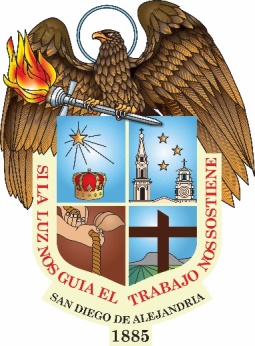 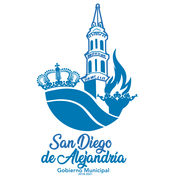 Mayo 2019Análisis de administración de riesgos y mitigación de los mismos de PROCESOS  de la Contabilidad Gubernamental, Ingresos, Egresos, Subsidios, Ayudas, Transferencias y Obra Pública.Contabilidad Gubernamental     Caja y Fondos      BancosInversionesCuentas por cobrarCuentas por cobrarCuentas por cobrarDeuda PúblicaDeuda PúblicaPatrimonioIngresosIngresosEgresosEgresosEgresos Cap. 1000Egresos Cap. 1000Egresos 2000, 3000 y 5000Egresos 2000, 3000 y 5000Egresos 2000, 3000 y 5000Egresos 2000, 3000 y 5000Egresos 2000, 3000 y 5000Ayudas, Subsidios y TransferenciasAyudas, Subsidios y TransferenciasAyudas, Subsidios y TransferenciasAyudas, Subsidios y TransferenciasObras PúblicasObras PúblicasObras PúblicasObras PúblicasObras PúblicasPresupuestoProcesosAdministración de RiesgoMitigacion del RiesgoDocumentación SoporteTener	las	bases normativas para la contabilización de las operaciones No exista catálogo de cuentas homogéneo a la Contabilidad Gubernamental. Seguir la guía contabilizadora, catálogo de cuentas y manual contabilidad gubernamental. Manual de Contabilidad Gubernamental; Catálogo de cuentas; Guía contabilizadora.Tener	las	bases normativas para la contabilización de las operaciones No exista guía contabilizadora. Actualización de la guía contabilizadora. Guía contabilizadora; Bza.Comprobación.Tener	las	bases normativas para la contabilización de las operaciones Falta de Manual Contabilidad Gubernamental. Fijar políticas de contabilización por ejemplo: (Contabilización de Activos fijos, depuración de cuentas, determinación de cuentas incobrables etc.) Manual de contabilidad gubernamental; Políticas contables.Generar la correcta integración de información financiera y presupuestal No generar la correcta integracion financiera y presupuestal. Generar los estados financieros y presupuestales requeridos por la normatividad existente. Estados financieros.Presentar la	información financiera presupuestal correcta y confiable No se firmen los Estados Financieros por quien corresponde. Los estados financieros y presupuestales deben ser firmados por los titulares del ente y el responsable directo de la emisión de esta información o bien por los servidores públicos facultados para ello. Estados financieros.Presentar la	información financiera presupuestal correcta y confiable No se revisara por la Asej. Revisar la información financiera y presupuestal por un ente externo o interno. Informes de Auditoria.Presentar la	información financiera presupuestal correcta y confiable No existieran fechas límites para entrega de información contable y presupuestal Establecer un calendario interno para generar la información contable y presupuestal correspondiente. Calendario.Presentar la	información financiera presupuestal correcta y confiable No cumplir con las fechas límites. Cumplir con los plazos en la presentación de información financiera y presupuestal. Oficios de entrega.Contabilización adecuada de las operaciones Acumular operaciones que no son acumulativas.  Contabilizar operaciones con base acumulativa Cuenta Pública; Estados Financieros, Auxiliares Contables.Contabilización adecuada de las operaciones No registro de todas las transacciones. Registro de todas las transacciones. Cuenta Pública; Estados Financieros, Auxiliares Contables.Contabilización adecuada de las operaciones No pedir comprobantes originales. Documentar todas las operaciones contables y presupuestales con soporte original. Pólizas contables; Soporte documental; Auxiliares contables.Contabilización adecuada de las operaciones No registrar movimientos con naturaleza diferente de la cuenta. Mantener los saldos contables conforme a la naturaleza de la cuenta. Pólizas contables; Soporte documental; Auxiliares contables.ProcesosAdministración de RiesgoMitigacion del RiesgoDocumentación SoporteComprobar la existencia de efectivo y que se incluyan todos estos en los estados financieros Asignación de caja chica o fondo fijo a personal sin formalizar la asignación por medio de un oficio. Asignación de caja chica o fondo fijo a personal a través del oficio de asignación correspondiente. Relación de Fondos fijos, recibos y asignación del Fondo.Comprobar que se cuenten con mecanismos de control de los fondos fijos y revolventes No existan políticas y procedimientos para el manejo de los fondos fijos ó revolventes. Establecimiento de políticas y procedimientos para el manejo de los fondos fijos y revolventes. Políticas; Manuales o disposiciones administrativas.Comprobar que se cuenten con mecanismos de control de los fondos fijos y revolventes Fijar de manera desmedida el importe de los fondos fijos y revolventes. Fijar de manera adecuada el importe de los fondos fijos y revolventes. Auxiliar contable.Verificar el adecuado manejo del fondo fijo y salvaguarda del efectivo No efectuar arqueos de caja. Efectuar arqueos sorpresivos. Recibos u oficios de asignación del Fondo; Fianzas del personal que maneja el efectivo; Cedula de arqueos efectuados; Evidencia física de comprobantes de pago inutilizados con sello de "PAGADO" y que cumplan con los requisitos solicitados; Evidencia de los vales con las firmas de los funcionarios responsables.Verificar el adecuado manejo del fondo fijo y salvaguarda del efectivo No existan especificación de funciones del personal a cargo de los fondos fijos de caja.. Adecuada segregación de funciones. Organigrama; Descripción de puestosComprobar el cumplimiento del propósito para el que fue creado y de las políticas y procedimientos establecidos  No realizar el reembolso del fondo, a la entrega de los documentos que comprueben los pagos efectuados. Realizar el reembolso del fondo, a la entrega de los documentos que comprueben los pagos efectuados. Políticas; Manuales o disposiciones administrativas; Póliza contable.ProcesosAdministración de RiesgoMitigacion del RiesgoDocumentación SoporteVerificar la existencia del efectivo depositado en cuentas bancarias.Elaboración de conciliaciones bancarias mensuales por el mismo personal responsable de la recepción de los fondos.Elaboración de conciliaciones bancarias mensuales por personal sin responsabilidad sobre la recepción, desembolso o custodia de fondos.Relación de cuentas bancarias con descripción objetivo de su apertura; Conciliaciones bancarias; Auxiliares contables; Edo. de cuenta bancario.Asegurarse de que se incluyan todas las cuentas bancarias y se reporten en los estados financierosNo reportar a Contabilidad cuando se abre una cuenta bancaria.Al aperturar una cuenta bancaria reportar inmediatamente a contabilidad para su inclusión en los estados financieros.Estados financieros; Contrato de apertura de cuentas bancarias.Verificar que se cuenten con mecanismos de control de las cuentas bancariasNo establecer políticas y procedimientos para el manejo de las cuentas bancarias, forma de pago ya sea a través de cheque o transferencia. Que se incluyan las leyendas "PARA ABONO EN CUENTA DEL BENEFICIARIO", "NO   NEGOCIABLE"Establecimiento de políticas y procedimientos para el manejo de las cuentas bancarias, forma de pago ya sea a través de cheque o transferencia. Que se incluyan las leyendas "PARA ABONO EN CUENTA DEL BENEFICIARIO", "NO   NEGOCIABLE", etc.Políticas; Manuales o disposiciones administrativas.Comprobar el adecuado manejo del efectivo depositado en cuentas bancariasNo estar delimitadas las funciones de los empleado de tesoreria.Adecuada segregación de funciones.Organigrama;Descripción de puestos.Comprobar el adecuado manejo del efectivo depositado en cuentas bancarias Aprobación de firmas unitarias para la emisión de cheques.Aprobación de firmas mancomunadas para la emisión de cheques.Contratos de apertura de cuentas bancarias; Lista de personal con firmas autorizadas; Organigrama; Descripción de puestos.Comprobar el adecuado manejo del efectivo depositado en cuentas bancariasAsignar una persona sin responsabilidad en el efectivo y sin acceso a los archivos o cuentas de tesorería, para comparar los listados de ingresos con saldos de cuentas por cobrar y depósitos bancarios, con la finalidad de comprobar que estos se han efectuado.Organigrama; Descripción de puestos; Conciliación de ingresos.Comprobar el adecuado manejo del efectivo depositado en cuentas bancarias No apertura de cuentas de acuerdo al propósito de   los recursos recibidos con los requisitos que cada programa exige.Apertura de cuentas de acuerdo al propósito de los recursos recibidos, cumpliendo los requisitos que exige cada programa.Contratos de apertura de cuentas bancarias; Auxiliar contable; Estados de cuenta.Salvaguarda de las chequeras Tener las chequera sin control para el adecuado manejo y su resguardo.Establecer medidas de control para el adecuado manejo y resguardo de las chequeras. Fianzas del personal a cargo del efectivo; Oficio  de asignación de la responsabilidad de salvaguarda; Chequeras bancarias.Salvaguarda de las chequerasDejar el salvaguardo de las chequeras en manos de funcionarios irresponsables.Responsabilidad de los funcionarios que manejan las cuentas bancarias, de la salvaguarda de las chequeras.Lugar apropiado para el resguardo (caja fuerte, gabinete con llave, etc.)Salvaguarda de las contraseñas para las transacciones vía electrónica No tener control adecuado del resguardo de contraseñas.Establecer medidas de control para el adecuado resguardo de contraseñas.Documento que contenga las contraseñas para realizar las transacciones bancarias; Lugar apropiado para el resguardo (caja   fuerte, gabinete con llave, etc..)Cumplimiento de las disposiciones legales No contratar fianzas para el personal responsable del manejo de cuentas bancarias.Contratación fianzas del personal responsable del manejo de las cuentas bancarias.Fianzas del personal a cargo del efectivo.ProcesosAdministración de RiesgoMitigacion del RiesgoDocumentación SoporteVerificar la existencia del efectivo depositado en cuentas bancarias. No elaborar conciliaciones mensuales de las inversiones.Elaboración de conciliaciones de las inversiones de manera mensual.Relación de cuentas de inversión; Conciliaciones bancarias de las cuentas de inversión; Auxiliar contable; Estados de cuenta bancarios.Asegurarse de que se incluyan todas las cuentas y se reporten en los estados financierosAl aperturar una cuenta bancaria, no reportar inmediatamente al área de contabilidad.Al aperturar una cuenta bancaria reportar inmediatamente al área de contabilidad para su inclusión en los estados financieros.Estados financieros; Contratos de apertura de las cuentas bancarias.Verificar que se cuente con mecanismos de control de valoresNo tener políticas y procedimientos para el manejo de los recursos depositados en inversions.Establecimiento de políticas y procedimientos para el manejo de los recursos depositados en inversions.Políticas;	Manuales ó disposiciones administrativas.Verificar que se cuente con mecanismos de control de valoresNo tener días fijos y horarios para pagos a proveedores, así como para pago de nóminas, o para controlar la disponibilidad de recursos.Fijar días y horarios para pagos a proveedores, así como para pago de nóminas, entre otros para controlar la disponibilidad de recursosPolíticas;	Manuales ó disposiciones administrativas.Seleccionar la institución y tipo de inversión que proporcione seguridad y mejor tasa de interésNo establecer un comité de inversiones en donde se seleccione la mejor opción de inversiónEstablecimiento de un comité de inversiones en donde se seleccione la mejor opción de inversiónPolíticas;	Manuales ó disposiciones administrativasSeleccionar la institución y tipo de inversión que proporcione seguridad y mejor tasa de interésNo consultar al comité para efectuar las inversionesAutorizaciones del comité para efectuar las inversionesActas del comité de inversionsSeleccionar la institución y tipo de inversión que proporcione seguridad y mejor tasa de interés No hacer la investigación y análisis de las opciones de inversion o no dejar evidencias de la misma.Evidencia de la investigación y análisis de las opciones de inversiónActas del comité de inversiones y Anexos de las actas del comité de inversiones.Manejo adecuado del efectivo depositado en cuentas bancarias de inversiónNo tener distribución de funcionesAdecuada segregación de funcionesOrganigrama y Descripción de puestosProcesosAdministración de RiesgoMitigacion del RiesgoDocumentación SoporteAsegurar que todas las cuentas por cobrar  estén registradas en contabilidad comprobando que estas corresponden a transacciones efectivamente realizadasNo hacer conciliaciones periódicas entre los auxiliares contables y las cuentas por cobrar. Efectuar	conciliaciones	periódicas	entre los auxiliares contables y cuentas por cobrar.Pólizas contables; Auxiliares contables; Conciliaciones de cuentas por cobrar; Manual de políticas y procedimientos.Asegurar que todas las cuentas por cobrar  estén registradas en contabilidad comprobando que estas corresponden a transacciones efectivamente realizadasNo tener especificacíon de funciones.Segregación adecuada de funcionesOrganigrama; Descripción de puestosEstablecer un seguimiento de cobros y próximos vencimientos de las cuentas por cobrarNo vigilar constante y efectivamente sobre los vencimientos y cobranza en base en la información sobre antigüedad de saldos.Vigilancia constante y efectiva sobre los vencimientos y cobranza, principalmente con base en la información sobre antigüedad de saldos.Conciliaciones de cuentas por cobrar; Manual de políticas y procedimientos.Cumplimiento de las disposiciones legales establecidasNo establecer disposiciones administrativas, políticas o lineamientos que regulen lo relativo al otorgamiento de anticipos sobre salarios, descuentos a servidores públicos.Establecimiento de disposiciones administrativas, políticas o lineamientos que regulen lo relativo al otorgamiento de anticipos sobre salarios, descuentos a servidores públicos.Disposiciones administrativas; Reglamento interno debidamente autorizadoCumplimiento de las disposiciones legales establecidasNo establecer disposiciones administrativas, políticas o lineamientos que regulen lo relativo al otorgamiento de gastos por comprobar.Establecimiento de disposiciones administrativas, políticas o lineamientos que regulen lo relativo al otorgamiento de gastos por comprobar.Disposiciones administrativas; Reglamento interno debidamente autorizado.Comprobar el	cumplimiento de las disposiciones legales establecidasNo existencia de un reglamento, manuales y políticas internas relativas al área de adquisiciones, que normen la entrega de anticipos y su aplicación.Elaboración y aprobaciones de un reglamento, manuales y políticas internas relativas al área de adquisiciones, que normen la entrega de anticipos y su aplicación.Reglamento de Obra Pública y Servicios relacionados.Comprobar el	cumplimiento de las disposiciones legales establecidasNo existencia de un reglamento, manuales y políticas internas relativas a la obra pública, que normen lo concerniente a entrega de anticipos y su aplicación.Elaboración y aprobaciones de un reglamento, manuales y políticas internas relativas a la obra pública, que normen lo concerniente a entrega de anticipos y su aplicación.Fianza de proveedores y contratistas; Estimaciones de obra.Comprobar el	cumplimiento de las disposiciones legales establecidasNo exigencia a los proveedores y contratistas garantías previstas en la normativa.Exigir a los proveedores y contratistas garantías previstas en la normativa.Contratos de Adquisiciones, Enajenaciones, Arrendamientos y Prestación de serviciosComprobar el	cumplimiento de las disposiciones legales establecidasNo cumplir con lo relativo al otorgamiento de anticipos como lo dispone la normativa.Cumplir con lo relativo al otorgamiento de anticipos como lo dispone la normativa.Contratos de obra pública; Relaciones analíticas que contemplen fechas de vencimiento y días transcurridos de vencimiento.ProcesosAdministración de RiesgoMitigacion del RiesgoDocumentación SoporteEstablecer políticas para el registro y control de los pasivosNo elaborar los criterios normativos y bases para el registro y pago de los mismos incluyendo: Fechas para su contabilización al cierre del ejercicio presupuestal; Fechas de vigencia para su cancelación o pago, o devolución de dicho recurso ante las instancias correspondientes; Documentación comprobatoria requerida donde se acredite la obligación de pago por servicios devengados (contratos, convenios y facturas).Elaborar los criterios normativos y bases para el registro y pago de los mismos incluyendo: Fechas para su contabilización al cierre del ejercicio presupuestal; Fechas de vigencia para su cancelación o pago, o devolución de dicho recurso ante las instancias correspondientes; Documentación comprobatoria requerida donde se acredite la obligación de pago por servicios devengados (contratos, convenios y facturas).Políticas específicas para el registro y control de los pasivos.Establecer políticas para el registro y control de los pasivosNo contabilizar al cierre del ejercicio presupuestal.Fechas para su contabilización al cierre del ejercicio presupuestal.Políticas específicas para el registro y control de los pasivos.Establecer políticas para el registro y control de los pasivosNo respetar fechas de vigencia para su cancelación o pago.Fechas de vigencia para su cancelación o pago.Políticas específicas para el registro y control de los pasivos.Establecer políticas para el registro y control de los pasivosNo tener documentación comprobatoria requerida que acredite la obligación de pago: contratos, convenios y  facturas.Documentación comprobatoria requerida que acredite la obligación de pago: contratos, convenios y facturas.Políticas específicas para el registro y control de los pasivos.Contabilización de las operaciones No elaborar una relación de pasivos por área responsable de darle seguimiento.Elaborar una relación de pasivos por área responsable de darle seguimiento.Reporte de pasivos.Asegurar que los pasivos incluidos en el estado de situación financiera, son realesNo contar con soporte documental del pasivo.Contar con el soporte documental del pasivo.Soporte documental (contratos, convenios, documentación comprobatoria); estados financieros.Verificar que se incluyan todos los pasivos y que estos sean por los importes que se adeuden a la fecha del estado de situación financieraNo tener expedientes de los pasivos no pagados (Recursos comprometidos no ejercidos).Expedientes de los pasivos no pagados (Recursos comprometidos no ejercidos).Expediente del pasivo; Auxiliares contables.ProcesosAdministración de RiesgoMitigacion del RiesgoDocumentación SoporteComprobar	el	cumplimiento de las disposiciones  fiscalesNo tener un calendario de obligaciones fiscales.Establecimiento del calendario de obligaciones fiscales.Expedientes del pasivo, de comprobantes de pagos fiscales.Comprobar	el	cumplimiento de las disposiciones  fiscalesNo registrar todas las transacciones.Registro de todas las transacciones.Auxiliares contables; Pólizas contables.Comprobar	el	cumplimiento de las disposiciones  fiscalesNo verificar la suficiencia presupuestal de las partidas de las cuentas.Verificar la suficiencia Presupuestal de las partidas de las cuentas.Pólizas contables.Comprobar	el	cumplimiento de las disposiciones  fiscalesNo mantener los saldos contables conforme a la naturaleza de su cuenta.Mantener los saldos contables conforme a la naturaleza de su cuenta.Auxiliares contables; Pólizas contables.Documentar y tramitar adecuadamente los pasivosNo hacer registro de pasivos solo si cuenta con los documentos que acrediten la obligación de pago.Proceder al registro de pasivos solo si cuenta con los documentos que acrediten la obligación de pago.Soporte documental (contratos, convenios, documentación comprobatoria); Auxiliares contables; Pólizas contables.Los pasivos incluidos en el estado de situación financiera contemplan contingenciasNo existencia de un plan de pensiones y jubilaciones.Establecimiento de un plan de pensiones y jubilaciones.Plan de pensiones y jubilaciones; Cálculos efectuados por la entidad para el registro de las correspondientes reservas.Adecuada segregación de funcionesNo asginar las actividades: elaboración, autorización, pago y registro a diferentes personas.Asignación de las actividades: elaboración, autorización, pago y registro a diferentes personas.Organigrama; Descripción de puestos.ProcesosAdministración de RiesgoMitigacion del RiesgoDocumentación SoporteLa contratación de la deuda pública se apruebe por el Ayuntamiento y el Congreso estatalNo archivar la documentación que ampare la autorización de la deuda pública por parte del Ayuntamiento y el Congreso Estatal.Archivar la documentación que ampare la autorización de la deuda pública por parte del Auntamiento y del Congreso Estatal.Acta del órgano de gobierno del Ayuntamiento y autorización del Congreso Estatal donde se aprueba la deuda.Los recursos de la deuda pública se destinen a gasto de inversión pública productiveNo realizar un análisis del por qué se autorizó la deuda pública con el objeto de verificar el objetivo de control.Realizar un análisis del por qué se autorizó la deuda pública con el objeto de verificar el objetivo de control.Documentación de la autorización de la deuda pública por el Congreso del Estado; Cédula de Análisis.El fin establecido de la deuda se encuentra contemplado en el programa de inversión y en el plan municipal de desarrolloNo conciliar los fines de la deuda pública con el programa de inversión anual y en el plan municipal de desarrollo.Conciliar los fines de la deuda pública con el programa de inversión anual y en el plan municipal de desarrollo.Programa de inversión anual; Plan Municipal de desarrollo.La estructura de la deuda pública sea idónea de acuerdo a la proyección financiera de los ejercicios en los cuales se cubrirá la mismaNo existir análisis del costo financiero de la deuda pública, con la situación financiera futura del municipio.Analizar el costo financiero de la deuda pública, con la situación financiera futura del municipio.Cédula de AnálisisEl ente cumpla con lo establecido en las cláusulas de contrato de la deuda públicaNo existir cláusulas de la deuda pública y dar cumplimiento a las mismas.Analizar las cláusulas de la deuda pública y dar cumplimiento a las mismas.Documentación que acredite el cumplimiento del contrato; Cédula de Análisis.La deuda pública se encuentre inscrita en  el Registro Público Único y en la Secretaría de Hacienda.No archivar la documentación que acredite el registro correspondiente del Registro Público Unico y de ls SHCP.Archivar la documentación que acredite el registro correspondiente del Registro Público Unico y de ls SHCP.Copia del Registro Público Unico y de ls SHCP.Monitoreo de la deuda pública, con el objeto de verificar que la Hacienda Municipal amortice su deuda y liquiden  los intereses y demás pagos a que haya lugarNo solicitar los estados de cuenta de la deuda pública para realizar un registro del comportamiento de la misma.Solicitar los estados de cuenta de la deuda pública para realizar un registro del comportamiento de la misma.Registro de la deuda pública; Estados de cuentaProcesosAdministración de RiesgoMitigacion del RiesgoDocumentación SoporteLos recursos de la deuda pública se apliquen al fin establecido en el decreto de autorización de la mismaNo conciliar el total del gasto ejercido con deuda pública con el total de gasto de inversión pública productiva origen de la deuda pública.Conciliar el total del gasto ejercido con deuda pública con el total de gasto de inversión pública productiva origen de la deuda pública.Decreto de autorización de la deuda pública del Congreso del Estado; Relación de las obras ejecutadas con los recursos de deuda pública; Conciliación del total de gasto ejercido con deuda pública con el total de gasto de inversión pública productiva origen de la deuda pública.Los pagos establecidos en el programa financiero anual corresponden al calendario de los gastos establecidos en el presupuesto de egresosNo conciliar los meses en que se realizan el pago de la duda pública con la calendarización del gasto establecido en el presupuesto de egresos aprobadoConciliar los meses en que se realizan el pago de la duda pública con la calendarización del gasto establecido en el presupuesto de egresos aprobadoCalendarización del gasto; Presupuesto de egresos aprobado; Conciliación de los pagos de la deuda pública con el presupuesto de egresos aprobado.Las operaciones realizadas con la deuda pública sea registrada en el sistema contableNo registrar contablemente las operaciones realizadas con los recursos de la deuda pública.Realizar el registro contable de las operaciones realizadas con los recursos de la deuda pública.Estados financieros; balanza de comprobación; Conciliación de estados financieros y estados de cuenta.Los estados financieros reflejen correctamente la deuda pública del municipio, de acuerdo con las políticas contables que se están utilizando.No conciliar el saldo de los estados financieros con los estados de cuenta de la deuda pública. En caso de diferencias llevar acciones para corregirlas.Conciliar el saldo de los estados financieros con los estados de cuenta de la deuda pública. En caso de diferencias llevar acciones para corregirlas.Balanza de comprobación; Estados de cuenta bancarios; Conciliación de estados financieros y   estados de cuenta.Los intereses por deuda pública se calculen correctamente y se realice el registro contable correspondienteNo existir validación de los cálculos de intereses de acuerdo a lo establecido en el contrato. En caso de tomar como referencia índices bursátiles (CETES, TIIE, etc.) validar en información oficial el dato para realizar el cálculo.Calcular los intereses de acuerdo a lo establecido en el contrato. En caso de tomar como referencia índices bursátiles (CETES, TIIE, etc.) validar en información oficial el dato para realizar el cálculo. Dejar cédula del cálculo.Estados financieros; Balanza de comprobación; Hoja de cálculo de los intereses; Copia de los índices bursátiles a la fecha de pago.Remitir mensual y/o trimestralmente al Congreso del Estado, al Registro Público Único y SHCP la situación de la deuda pública y su costo financier.No checar el envió en tiempo y forma del estado de situación de la deuda pública y su costo financiero al Congreso del Estado, al RPU y SHCP.Monitorear el envió en tiempo y forma del estado de situación de la deuda pública y su costo financiero al Congreso del Estado, RPU y SHCP.Oficio de recibido ante el Congreso del Estado de la cuenta pública, el comprobante virtual del RPU y SHCP.Informar a la ciudadanía la situación de la deuda pública del municipio.No publicar la situación de la deuda pública en la página del municipio informando el saldo y el recurso devengado.Publicar semestralmente la situación de la deuda pública en la página del municipio informando el saldo y el recurso devengado.Página del Municipio.ProcesosAdministración de RiesgoMitigacion del RiesgoDocumentación SoporteAdministración del inventario de bienes inmuebles, mobiliario, maquinaria, refacciones y equipo de administración, agropecuario, industrial, de construcción, de comunicación, eléctrico, informático, de transporte, de defensa publica, de seguridad públicaNo cumplir con el proceso de compra conforme a la Ley de la materia, Asignación de No. de inventario y  plaqueo del bien, resguardo del bien, Aseguramiento del bien, evidencia que se cumple con los requisitos señalados por la SEDENA y resguardo del arma, kardex de entradas y salidas de refacciones del almacén.Cumplimiento del proceso de compra conforme a la Ley de la materia, Asignación de No. de inventario y  plaqueo del bien, resguardo del bien, Aseguramiento del bien, evidencia que se cumple con los requisitos señalados por la SEDENA y resguardo del arma, kardex de entradas y salidas de refacciones del almacén.Solicitud de compra.Administración del inventario de bienes inmuebles, mobiliario, maquinaria, refacciones y equipo de administración, agropecuario, industrial, de construcción, de comunicación, eléctrico, informático, de transporte, de defensa publica, de seguridad públicaNo cumplir con el proceso de compra conforme a la Ley de la materia, Asignación de No. de inventario y  plaqueo del bien, resguardo del bien, Aseguramiento del bien, evidencia que se cumple con los requisitos señalados por la SEDENA y resguardo del arma, kardex de entradas y salidas de refacciones del almacén.Cumplimiento del proceso de compra conforme a la Ley de la materia, Asignación de No. de inventario y  plaqueo del bien, resguardo del bien, Aseguramiento del bien, evidencia que se cumple con los requisitos señalados por la SEDENA y resguardo del arma, kardex de entradas y salidas de refacciones del almacén.Dictamen técnico que justifique el requerimiento de marcas específicas.Administración del inventario de bienes inmuebles, mobiliario, maquinaria, refacciones y equipo de administración, agropecuario, industrial, de construcción, de comunicación, eléctrico, informático, de transporte, de defensa publica, de seguridad públicaNo cumplir con el proceso de compra conforme a la Ley de la materia, Asignación de No. de inventario y  plaqueo del bien, resguardo del bien, Aseguramiento del bien, evidencia que se cumple con los requisitos señalados por la SEDENA y resguardo del arma, kardex de entradas y salidas de refacciones del almacén.Cumplimiento del proceso de compra conforme a la Ley de la materia, Asignación de No. de inventario y  plaqueo del bien, resguardo del bien, Aseguramiento del bien, evidencia que se cumple con los requisitos señalados por la SEDENA y resguardo del arma, kardex de entradas y salidas de refacciones del almacén.Invitación a proveedores.Administración del inventario de bienes inmuebles, mobiliario, maquinaria, refacciones y equipo de administración, agropecuario, industrial, de construcción, de comunicación, eléctrico, informático, de transporte, de defensa publica, de seguridad públicaNo cumplir con el proceso de compra conforme a la Ley de la materia, Asignación de No. de inventario y  plaqueo del bien, resguardo del bien, Aseguramiento del bien, evidencia que se cumple con los requisitos señalados por la SEDENA y resguardo del arma, kardex de entradas y salidas de refacciones del almacén.Cumplimiento del proceso de compra conforme a la Ley de la materia, Asignación de No. de inventario y  plaqueo del bien, resguardo del bien, Aseguramiento del bien, evidencia que se cumple con los requisitos señalados por la SEDENA y resguardo del arma, kardex de entradas y salidas de refacciones del almacén.Convocatoria.Administración del inventario de bienes inmuebles, mobiliario, maquinaria, refacciones y equipo de administración, agropecuario, industrial, de construcción, de comunicación, eléctrico, informático, de transporte, de defensa publica, de seguridad públicaNo cumplir con el proceso de compra conforme a la Ley de la materia, Asignación de No. de inventario y  plaqueo del bien, resguardo del bien, Aseguramiento del bien, evidencia que se cumple con los requisitos señalados por la SEDENA y resguardo del arma, kardex de entradas y salidas de refacciones del almacén.Cumplimiento del proceso de compra conforme a la Ley de la materia, Asignación de No. de inventario y  plaqueo del bien, resguardo del bien, Aseguramiento del bien, evidencia que se cumple con los requisitos señalados por la SEDENA y resguardo del arma, kardex de entradas y salidas de refacciones del almacén.Publicación.Administración del inventario de bienes inmuebles, mobiliario, maquinaria, refacciones y equipo de administración, agropecuario, industrial, de construcción, de comunicación, eléctrico, informático, de transporte, de defensa publica, de seguridad públicaNo cumplir con el proceso de compra conforme a la Ley de la materia, Asignación de No. de inventario y  plaqueo del bien, resguardo del bien, Aseguramiento del bien, evidencia que se cumple con los requisitos señalados por la SEDENA y resguardo del arma, kardex de entradas y salidas de refacciones del almacén.Cumplimiento del proceso de compra conforme a la Ley de la materia, Asignación de No. de inventario y  plaqueo del bien, resguardo del bien, Aseguramiento del bien, evidencia que se cumple con los requisitos señalados por la SEDENA y resguardo del arma, kardex de entradas y salidas de refacciones del almacén.Bases y especificaciones.Administración del inventario de bienes inmuebles, mobiliario, maquinaria, refacciones y equipo de administración, agropecuario, industrial, de construcción, de comunicación, eléctrico, informático, de transporte, de defensa publica, de seguridad públicaNo cumplir con el proceso de compra conforme a la Ley de la materia, Asignación de No. de inventario y  plaqueo del bien, resguardo del bien, Aseguramiento del bien, evidencia que se cumple con los requisitos señalados por la SEDENA y resguardo del arma, kardex de entradas y salidas de refacciones del almacén.Cumplimiento del proceso de compra conforme a la Ley de la materia, Asignación de No. de inventario y  plaqueo del bien, resguardo del bien, Aseguramiento del bien, evidencia que se cumple con los requisitos señalados por la SEDENA y resguardo del arma, kardex de entradas y salidas de refacciones del almacén.Acta de la junta de aclaraciones.Administración del inventario de bienes inmuebles, mobiliario, maquinaria, refacciones y equipo de administración, agropecuario, industrial, de construcción, de comunicación, eléctrico, informático, de transporte, de defensa publica, de seguridad públicaNo cumplir con el proceso de compra conforme a la Ley de la materia, Asignación de No. de inventario y  plaqueo del bien, resguardo del bien, Aseguramiento del bien, evidencia que se cumple con los requisitos señalados por la SEDENA y resguardo del arma, kardex de entradas y salidas de refacciones del almacén.Cumplimiento del proceso de compra conforme a la Ley de la materia, Asignación de No. de inventario y  plaqueo del bien, resguardo del bien, Aseguramiento del bien, evidencia que se cumple con los requisitos señalados por la SEDENA y resguardo del arma, kardex de entradas y salidas de refacciones del almacén.Lista o registro de proveedores participantes.Administración del inventario de bienes inmuebles, mobiliario, maquinaria, refacciones y equipo de administración, agropecuario, industrial, de construcción, de comunicación, eléctrico, informático, de transporte, de defensa publica, de seguridad públicaNo cumplir con el proceso de compra conforme a la Ley de la materia, Asignación de No. de inventario y  plaqueo del bien, resguardo del bien, Aseguramiento del bien, evidencia que se cumple con los requisitos señalados por la SEDENA y resguardo del arma, kardex de entradas y salidas de refacciones del almacén.Cumplimiento del proceso de compra conforme a la Ley de la materia, Asignación de No. de inventario y  plaqueo del bien, resguardo del bien, Aseguramiento del bien, evidencia que se cumple con los requisitos señalados por la SEDENA y resguardo del arma, kardex de entradas y salidas de refacciones del almacén.Propuesta técnica.Administración del inventario de bienes inmuebles, mobiliario, maquinaria, refacciones y equipo de administración, agropecuario, industrial, de construcción, de comunicación, eléctrico, informático, de transporte, de defensa publica, de seguridad públicaNo cumplir con el proceso de compra conforme a la Ley de la materia, Asignación de No. de inventario y  plaqueo del bien, resguardo del bien, Aseguramiento del bien, evidencia que se cumple con los requisitos señalados por la SEDENA y resguardo del arma, kardex de entradas y salidas de refacciones del almacén.Cumplimiento del proceso de compra conforme a la Ley de la materia, Asignación de No. de inventario y  plaqueo del bien, resguardo del bien, Aseguramiento del bien, evidencia que se cumple con los requisitos señalados por la SEDENA y resguardo del arma, kardex de entradas y salidas de refacciones del almacén.Propuesta económica.Administración del inventario de bienes inmuebles, mobiliario, maquinaria, refacciones y equipo de administración, agropecuario, industrial, de construcción, de comunicación, eléctrico, informático, de transporte, de defensa publica, de seguridad públicaNo cumplir con el proceso de compra conforme a la Ley de la materia, Asignación de No. de inventario y  plaqueo del bien, resguardo del bien, Aseguramiento del bien, evidencia que se cumple con los requisitos señalados por la SEDENA y resguardo del arma, kardex de entradas y salidas de refacciones del almacén.Cumplimiento del proceso de compra conforme a la Ley de la materia, Asignación de No. de inventario y  plaqueo del bien, resguardo del bien, Aseguramiento del bien, evidencia que se cumple con los requisitos señalados por la SEDENA y resguardo del arma, kardex de entradas y salidas de refacciones del almacén.Justificación y/o explicación de incumplimientos por parte de proveedores.Administración del inventario de bienes inmuebles, mobiliario, maquinaria, refacciones y equipo de administración, agropecuario, industrial, de construcción, de comunicación, eléctrico, informático, de transporte, de defensa publica, de seguridad públicaNo cumplir con el proceso de compra conforme a la Ley de la materia, Asignación de No. de inventario y  plaqueo del bien, resguardo del bien, Aseguramiento del bien, evidencia que se cumple con los requisitos señalados por la SEDENA y resguardo del arma, kardex de entradas y salidas de refacciones del almacén.Cumplimiento del proceso de compra conforme a la Ley de la materia, Asignación de No. de inventario y  plaqueo del bien, resguardo del bien, Aseguramiento del bien, evidencia que se cumple con los requisitos señalados por la SEDENA y resguardo del arma, kardex de entradas y salidas de refacciones del almacén.Apertura de ofertas técnicas.Administración del inventario de bienes inmuebles, mobiliario, maquinaria, refacciones y equipo de administración, agropecuario, industrial, de construcción, de comunicación, eléctrico, informático, de transporte, de defensa publica, de seguridad públicaNo cumplir con el proceso de compra conforme a la Ley de la materia, Asignación de No. de inventario y  plaqueo del bien, resguardo del bien, Aseguramiento del bien, evidencia que se cumple con los requisitos señalados por la SEDENA y resguardo del arma, kardex de entradas y salidas de refacciones del almacén.Cumplimiento del proceso de compra conforme a la Ley de la materia, Asignación de No. de inventario y  plaqueo del bien, resguardo del bien, Aseguramiento del bien, evidencia que se cumple con los requisitos señalados por la SEDENA y resguardo del arma, kardex de entradas y salidas de refacciones del almacén.Dictamen técnico.Administración del inventario de bienes inmuebles, mobiliario, maquinaria, refacciones y equipo de administración, agropecuario, industrial, de construcción, de comunicación, eléctrico, informático, de transporte, de defensa publica, de seguridad públicaNo cumplir con el proceso de compra conforme a la Ley de la materia, Asignación de No. de inventario y  plaqueo del bien, resguardo del bien, Aseguramiento del bien, evidencia que se cumple con los requisitos señalados por la SEDENA y resguardo del arma, kardex de entradas y salidas de refacciones del almacén.Cumplimiento del proceso de compra conforme a la Ley de la materia, Asignación de No. de inventario y  plaqueo del bien, resguardo del bien, Aseguramiento del bien, evidencia que se cumple con los requisitos señalados por la SEDENA y resguardo del arma, kardex de entradas y salidas de refacciones del almacén.Apertura de ofertas económicas.Administración del inventario de bienes inmuebles, mobiliario, maquinaria, refacciones y equipo de administración, agropecuario, industrial, de construcción, de comunicación, eléctrico, informático, de transporte, de defensa publica, de seguridad públicaNo cumplir con el proceso de compra conforme a la Ley de la materia, Asignación de No. de inventario y  plaqueo del bien, resguardo del bien, Aseguramiento del bien, evidencia que se cumple con los requisitos señalados por la SEDENA y resguardo del arma, kardex de entradas y salidas de refacciones del almacén.Cumplimiento del proceso de compra conforme a la Ley de la materia, Asignación de No. de inventario y  plaqueo del bien, resguardo del bien, Aseguramiento del bien, evidencia que se cumple con los requisitos señalados por la SEDENA y resguardo del arma, kardex de entradas y salidas de refacciones del almacén.Dictamen económico.Administración del inventario de bienes inmuebles, mobiliario, maquinaria, refacciones y equipo de administración, agropecuario, industrial, de construcción, de comunicación, eléctrico, informático, de transporte, de defensa publica, de seguridad públicaNo cumplir con el proceso de compra conforme a la Ley de la materia, Asignación de No. de inventario y  plaqueo del bien, resguardo del bien, Aseguramiento del bien, evidencia que se cumple con los requisitos señalados por la SEDENA y resguardo del arma, kardex de entradas y salidas de refacciones del almacén.Cumplimiento del proceso de compra conforme a la Ley de la materia, Asignación de No. de inventario y  plaqueo del bien, resguardo del bien, Aseguramiento del bien, evidencia que se cumple con los requisitos señalados por la SEDENA y resguardo del arma, kardex de entradas y salidas de refacciones del almacén.Cuadro o tablas comparativas.Administración del inventario de bienes inmuebles, mobiliario, maquinaria, refacciones y equipo de administración, agropecuario, industrial, de construcción, de comunicación, eléctrico, informático, de transporte, de defensa publica, de seguridad públicaNo cumplir con el proceso de compra conforme a la Ley de la materia, Asignación de No. de inventario y  plaqueo del bien, resguardo del bien, Aseguramiento del bien, evidencia que se cumple con los requisitos señalados por la SEDENA y resguardo del arma, kardex de entradas y salidas de refacciones del almacén.Cumplimiento del proceso de compra conforme a la Ley de la materia, Asignación de No. de inventario y  plaqueo del bien, resguardo del bien, Aseguramiento del bien, evidencia que se cumple con los requisitos señalados por la SEDENA y resguardo del arma, kardex de entradas y salidas de refacciones del almacén.Acta de fallo.Administración del inventario de bienes inmuebles, mobiliario, maquinaria, refacciones y equipo de administración, agropecuario, industrial, de construcción, de comunicación, eléctrico, informático, de transporte, de defensa publica, de seguridad públicaNo cumplir con el proceso de compra conforme a la Ley de la materia, Asignación de No. de inventario y  plaqueo del bien, resguardo del bien, Aseguramiento del bien, evidencia que se cumple con los requisitos señalados por la SEDENA y resguardo del arma, kardex de entradas y salidas de refacciones del almacén.Cumplimiento del proceso de compra conforme a la Ley de la materia, Asignación de No. de inventario y  plaqueo del bien, resguardo del bien, Aseguramiento del bien, evidencia que se cumple con los requisitos señalados por la SEDENA y resguardo del arma, kardex de entradas y salidas de refacciones del almacén.Contrato o pedido.Administración del inventario de bienes inmuebles, mobiliario, maquinaria, refacciones y equipo de administración, agropecuario, industrial, de construcción, de comunicación, eléctrico, informático, de transporte, de defensa publica, de seguridad públicaNo cumplir con el proceso de compra conforme a la Ley de la materia, Asignación de No. de inventario y  plaqueo del bien, resguardo del bien, Aseguramiento del bien, evidencia que se cumple con los requisitos señalados por la SEDENA y resguardo del arma, kardex de entradas y salidas de refacciones del almacén.Cumplimiento del proceso de compra conforme a la Ley de la materia, Asignación de No. de inventario y  plaqueo del bien, resguardo del bien, Aseguramiento del bien, evidencia que se cumple con los requisitos señalados por la SEDENA y resguardo del arma, kardex de entradas y salidas de refacciones del almacén.Fianza de garantía de cumplimiento pedido..Administración del inventario de bienes inmuebles, mobiliario, maquinaria, refacciones y equipo de administración, agropecuario, industrial, de construcción, de comunicación, eléctrico, informático, de transporte, de defensa publica, de seguridad públicaNo cumplir con el proceso de compra conforme a la Ley de la materia, Asignación de No. de inventario y  plaqueo del bien, resguardo del bien, Aseguramiento del bien, evidencia que se cumple con los requisitos señalados por la SEDENA y resguardo del arma, kardex de entradas y salidas de refacciones del almacén.Cumplimiento del proceso de compra conforme a la Ley de la materia, Asignación de No. de inventario y  plaqueo del bien, resguardo del bien, Aseguramiento del bien, evidencia que se cumple con los requisitos señalados por la SEDENA y resguardo del arma, kardex de entradas y salidas de refacciones del almacén.Factura de anticipos.Administración del inventario de bienes inmuebles, mobiliario, maquinaria, refacciones y equipo de administración, agropecuario, industrial, de construcción, de comunicación, eléctrico, informático, de transporte, de defensa publica, de seguridad públicaNo cumplir con el proceso de compra conforme a la Ley de la materia, Asignación de No. de inventario y  plaqueo del bien, resguardo del bien, Aseguramiento del bien, evidencia que se cumple con los requisitos señalados por la SEDENA y resguardo del arma, kardex de entradas y salidas de refacciones del almacén.Cumplimiento del proceso de compra conforme a la Ley de la materia, Asignación de No. de inventario y  plaqueo del bien, resguardo del bien, Aseguramiento del bien, evidencia que se cumple con los requisitos señalados por la SEDENA y resguardo del arma, kardex de entradas y salidas de refacciones del almacén.Fianza de garantía de los anticipos.Administración del inventario de bienes inmuebles, mobiliario, maquinaria, refacciones y equipo de administración, agropecuario, industrial, de construcción, de comunicación, eléctrico, informático, de transporte, de defensa publica, de seguridad públicaNo cumplir con el proceso de compra conforme a la Ley de la materia, Asignación de No. de inventario y  plaqueo del bien, resguardo del bien, Aseguramiento del bien, evidencia que se cumple con los requisitos señalados por la SEDENA y resguardo del arma, kardex de entradas y salidas de refacciones del almacén.Cumplimiento del proceso de compra conforme a la Ley de la materia, Asignación de No. de inventario y  plaqueo del bien, resguardo del bien, Aseguramiento del bien, evidencia que se cumple con los requisitos señalados por la SEDENA y resguardo del arma, kardex de entradas y salidas de refacciones del almacén.Evidencia de recepción de los bienes.Administración del inventario de bienes inmuebles, mobiliario, maquinaria, refacciones y equipo de administración, agropecuario, industrial, de construcción, de comunicación, eléctrico, informático, de transporte, de defensa publica, de seguridad públicaNo cumplir con el proceso de compra conforme a la Ley de la materia, Asignación de No. de inventario y  plaqueo del bien, resguardo del bien, Aseguramiento del bien, evidencia que se cumple con los requisitos señalados por la SEDENA y resguardo del arma, kardex de entradas y salidas de refacciones del almacén.Cumplimiento del proceso de compra conforme a la Ley de la materia, Asignación de No. de inventario y  plaqueo del bien, resguardo del bien, Aseguramiento del bien, evidencia que se cumple con los requisitos señalados por la SEDENA y resguardo del arma, kardex de entradas y salidas de refacciones del almacén.Cálculo y aplicación de penalizaciones.ProcesosAdministración de RiesgoMitigacion del RiesgoDocumentación SoporteEl Presupuesto de ingresos se elabora cumpliendo la normativa establecida para la elaboración del mismo.No verificar que el Presupuesto incluya los recursos que por Ley le corresponden.Verificar que el Presupuesto incluya los recursos que por Ley le corresponden.Presupuesto de ingresos autorizado.El Presupuesto de ingresos se elabora cumpliendo la normativa establecida para la elaboración del mismo.En	el	caso	de	financiamiento, no incluirlo en el  Presupuesto.Validar que los financiamientos sean incluidos en el Presupuesto.Presupuesto de ingresos autorizado.Aprobación del Presupuesto de ingresosQue el Presupuesto de ingresos no se encuentre aprobado por las instancias correspondientes.Validar que el Presupuesto de ingresos se encuentre aprobado por las instancias correspondientes.Presupuesto de ingresos autorizado; Presupuesto de ingresos modificado autorizado.Aprobación del Presupuesto de ingresosAl modificar el Presupuesto de ingresos. No verificar que hayan sido las modificaciones aprobadas por las instancias correspondientesEn el caso de modificaciones al Presupuesto de ingresos. Verificar que las mismas hayan sido aprobadas por las instancias correspondientesPresupuesto de ingresos autorizado; Presupuesto de ingresos modificado autorizado.El Presupuesto de ingresos es enviado con las iniciativas de ley de ingresos al Congreso del Estado.No remitir el Presupuesto de ingreso anexo a la iniciativa de ley de ingreso.Remitir el Presupuesto de ingreso anexo a la iniciativa de ley de ingreso.Presupuesto de ingresos autorizado; Oficio de recibidoLos ingresos reportados en la cuenta pública son los efectivamente recibidos  por el ente fiscalizadoNo conciliar entre el control de las unidades responsables de la recepción de los ingresos y los registros contables.Conciliación entre el control de las unidades responsables de la recepción de los ingresos y los registros contables.Control de ingresos de las unidades responsables; Auxiliares contables; Conciliación.Los ingresos recibidos conforme a las bases especificadas en la normativa vigente.Los recibos de ingreso no valuarlos por el sistema de tarifas, valores y descuentos basados en las leyes de ingresos o de hacienda aprobadas por el Congreso del EstadoLos recibos de ingreso sean valuados por el sistema de tarifas, valores y descuentos basados en las leyes de ingresos o de hacienda aprobadas por el Congreso del EstadoRecibos oficiales; Programación del sistema de ingresos; Ley de ingresosTodos los ingresos del ente fiscalizado amparados con recibos oficialesNo conciliar el total de importe amparado con recibos oficiales contra el total de ingresos registrados en contabilidad.Llevar a cabo la conciliación del total de importe amparado con recibos oficiales contra el total de ingresos registrados en contabilidad.Auxiliares	contables;	Conciliación;	Recibos oficialesTodos los ingresos del ente fiscalizado amparados con recibos oficialesLos recibos oficiales de ingresos no contengan el nombre, concepto de cobro, número de folio, fecha y sello de pagado y/o impresión de la máquina registradoraVerificar que los recibos oficiales de ingresos contengan el nombre, concepto de cobro, número de folio, fecha y sello de pagado y/o impresión de la máquina registradoraAuxiliares	contables;	Conciliación;	Recibos oficialesProcesosAdministración de RiesgoMitigacion del RiesgoDocumentación SoporteTodos los recibos oficiales emitidos son registradosNo cotejar mensualmente la totalidad de recibos oficiales; no checar el 1er número del mes sea secuencial al mes anterior. Realizar una base de datos de la totalidad de los recibos oficiales, estableciendo el número de referencia del registro contable.Auxiliares contables; Base de datos de los recibos oficiales. Auxiliares contables; Base de datos de los recibos oficiales. Los descuentos se calculan y se registran correctamente No establecer procedimientos para el otorgamiento de condonación y descuentos de las contribuciones.Establecer procedimientos para el otorgamiento de condonación y descuentos de las contribuciones.Oficios de otorgamiento de condonaciones y descuentos de contribuciones; Procedimientos para el otorgamiento de condonaciones y descuentos de las contribuciones.Oficios de otorgamiento de condonaciones y descuentos de contribuciones; Procedimientos para el otorgamiento de condonaciones y descuentos de las contribuciones.Los cambios en el padron de contribuyentes sean autorizadosLos cambios registrados al padrón de contribuyentes no se comparan contra la documentación fuente autorizada o no confirmar con los contribuyentes para asegurarse de que fueron capturados correctamente.Los cambios registrados al padrón de contribuyentes son comparados contra la documentación fuente autorizada o confirmados con los contribuyentes para asegurarse de que fueron capturados correctamente.Padrón de contribuyentes; Documentación soporte; Confirmación con contribuyentes y autorizaciónPadrón de contribuyentes; Documentación soporte; Confirmación con contribuyentes y autorizaciónLos cambios en el padron de contribuyentes sean autorizadosNo se aprueba los cambios importantes al padrón de contribuyentesLa dependencia encargada de las finanzas aprueba los cambios importantes al padrón de contribuyentesLos recibos oficiales, cortes de caja, fichas de depósito y demás documentación comprobatoria coinciden con lo registrado en la póliza de ingresos.No existe autorización del registro de la póliza contable previo análisis de la documentación soporte.Autorización del registro de la póliza contable previo análisis de la documentación soporte.Auxiliares contables; Documentación soporte; Autorización; Pólizas de ingresosAuxiliares contables; Documentación soporte; Autorización; Pólizas de ingresosCotejar el importe total de los ingresos según auxiliares contables contra los presentados en la Cuenta PúblicaNo se concilian los auxiliares contables de los ingresos contra los estados financieros.Conciliar los auxiliares contables de los ingresos contra los estados financieros.Auxiliares contables; Conciliación; Estados financieros.Auxiliares contables; Conciliación; Estados financieros.Clasificación	contable	correcta de los ingresos.No clasificar correctamente los ingresos.Realizar la clasificación de los ingresos en la contabilidad de acuerdo a la normativaBalanza de comprobación; Guía contabilizadoraBalanza de comprobación; Guía contabilizadoraProcesosAdministración de RiesgoMitigacion del RiesgoDocumentación SoporteAdministración del archivo de la plantilla de personalNo revisar periódicamente el archivo de personal y notificar las diferencias.El área de recursos humanos, así como las  dependencias y entidades revisan periódicamente el archivo de personal y notifican las diferencias encontradasPlantilla de personal; Nombramientos; Reporte de incidencias; Tablas y tarifas de ISR vigentes.Administración del archivo de la plantilla de personalPasar movimientos en la planilla del personal sin autorización.Los movimientos que se realizan al archivo de la plantilla de personal son autorizados y ejecutados por el personal facultado para ese fin.Plantilla de personal; Nombramientos; Reporte de incidencias; Tablas y tarifas de ISR vigentes.Administración del archivo de la plantilla de personalNo aplicar correctamente las retenciones de nómina en base a las leyes vigentes.Las tarifas de retención de la nómina son consistentes con los requerimientos legales.Plantilla de personal; Nombramientos; Reporte de incidencias; Tablas y tarifas de ISR vigentes.Control del tiempo trabajadoNo procesar el tiempo trabajado oportunamente o sin conciliar con otros reportes.El tiempo trabajado se procesa oportunamente y es conciliado con otros reportes.Recibos de nómina; Políticas para el control de asistencia; Base de datos de control de tiempo; Formato de descuento; Documento que justifique la inasistencia o falta del registro.Control del tiempo trabajadoNo se autorizan los movimientos de control del tiempo o no los ejecuta el personal autorizado.Los movimientos que se realizan al control de tiempo son autorizados y ejecutados por el personal facultado para ese fin.Recibos de nómina; Políticas para el control de asistencia; Base de datos de control de tiempo; Formato de descuento; Documento que justifique la inasistencia o falta del registro.Procesamiento de la nóminaCálculos de nómina ejecutados manualmente y no por procesos automáticos.Los cálculos importantes de la nómina se realizan mediante procesos automatizados.Presupuesto de egresos autorizado, modificado y ejercido; Contrato colectivo de trabajo o acuerdo sindical; Reporte de nómina; Flujo de transacciones automatizadas; Cálculos de las operaciones automatizadas ; Informes de nómina.Procesamiento de la nómina No se revisan los informes de la nómina de sueldo y sus retenciones.La dirección revisa y aprueba los informes de la nómina de sueldos (incluyendo la información de remuneraciones y retenciones).Presupuesto de egresos autorizado, modificado y ejercido; Contrato colectivo de trabajo o acuerdo sindical; Reporte de nómina; Flujo de transacciones automatizadas; Cálculos de las operaciones automatizadas ; Informes de nómina.Procesamiento de la nómina Los pagos de nómina no corresponden a los conceptos autorizados en el presupuesto de nómina.Los pagos corresponden a los conceptos autorizados en el presupuesto de nómina.Presupuesto de egresos autorizado, modificado y ejercido; Contrato colectivo de trabajo o acuerdo sindical; Reporte de nómina; Flujo de transacciones automatizadas; Cálculos de las operaciones automatizadas ; Informes de nómina.ProcesosAdministración de RiesgoMitigacion del RiesgoDocumentación SoporteDesembolsos de la nómina No se concilia o no se revisa la nómina para asegurar su registro completo y consistente en la partida de gasto y período contable apropiado.Las transacciones de la nómina se revisan y/o se concilian para asegurar su registro completo y consistente en la partida de gasto y período contable apropiado.Reportes de nómina; Mayor general; Reportes auxiliares; Pólizas contables; Listado de recibos de nómina firmados; Cheques firmados de recibido, Manual de funciones; Plantilla de personal; Reporte de nómina; Archivo de dispersión bancaria; Base de datos de pago con cheque; Estado de cuenta bancario; Relación de cuentas bancarias de los empleadosDesembolsos de la nóminaNo firman los empleados por el efectivo recibido.Los empleados firman por el efectivo recibidoReportes de nómina; Mayor general; Reportes auxiliares; Pólizas contables; Listado de recibos de nómina firmados; Cheques firmados de recibido, Manual de funciones; Plantilla de personal; Reporte de nómina; Archivo de dispersión bancaria; Base de datos de pago con cheque; Estado de cuenta bancario; Relación de cuentas bancarias de los empleadosDesembolsos de la nóminaLa elaboración de cheques o a la realización de transferencias electrónicas de fondos no lo hace el personal autorizado.El acceso a la elaboración de cheques o a la realización de transferencias electrónicas de fondos es exclusivo del personal autorizado.Reportes de nómina; Mayor general; Reportes auxiliares; Pólizas contables; Listado de recibos de nómina firmados; Cheques firmados de recibido, Manual de funciones; Plantilla de personal; Reporte de nómina; Archivo de dispersión bancaria; Base de datos de pago con cheque; Estado de cuenta bancario; Relación de cuentas bancarias de los empleadosDesembolsos de la nóminaLa nòmina no se distribuye a empleados o depósito en su tarjeta de nómina.La nómina se distribuye a los empleados apropiados o depósito  tarjeta de nóminaReportes de nómina; Mayor general; Reportes auxiliares; Pólizas contables; Listado de recibos de nómina firmados; Cheques firmados de recibido, Manual de funciones; Plantilla de personal; Reporte de nómina; Archivo de dispersión bancaria; Base de datos de pago con cheque; Estado de cuenta bancario; Relación de cuentas bancarias de los empleadosPago de viáticosLos viáticos podrán formar parte de la la remuneración integrada mensual  de los servidores públicos.Las erogaciones realizadas por concepto de viáticos, no podrán formar parte de la remuneración integrada mensual  de los servidores públicos.Recibos de nómina; Base de datos de pagos de cheque; Tarifas de viáticos autorizadas; Informes de nóminaVacacionesLas vacaciones se sustituyen con una remuneración. Excepto las no disfrutadas, en caso de terminación de la relación laboralLas vacaciones no se sustituyen con una remuneración. Excepto las no disfrutadas, en caso de terminación de la relación laboralReportes auxiliares; Pólizas contables; Informes de nómina; Plantilla de personal; Tabulador de sueldos; Contrato colectivo de trabajo o acuerdo sindical; Condiciones generales de trabajoVacacionesLa prima vacacional no se otorgue de acuerdo a lo establecido en la normativaLa prima vacacional se otorga de acuerdo a lo establecido en la normativa.Reportes auxiliares; Pólizas contables; Informes de nómina; Plantilla de personal; Tabulador de sueldos; Contrato colectivo de trabajo o acuerdo sindical; Condiciones generales de trabajoLiquidación de la relación laboral A los trabajadores no se les otorguen las prestaciones que les corresponden.A los trabajadores se les otorgan las prestaciones que les corresponden.Contrato colectivo de trabajo o acuerdo sindical; Condiciones generales de trabajo; Pólizas contables; Renuncia; Acta administrativa; Liquidación; Expediente del trabajador Contar con expedientes de personalLos titulares de las dependencias no integren los expedientes de   los trabajadores. Los titulares de las dependencias deberán integrar los expedientes de   los trabajadores.ProcesosAdministración de RiesgoMitigacion del RiesgoDocumentación SoporteControl presupuestalLas erogaciones no se sujeten al texto y suficiencia de la partida.Las erogaciones deberán sujetarse al texto y suficiencia de la partida.Presupuesto de egresos autorizado, modificado y ejercido; Reportes auxiliares; Pólizas contables; Tabulador de sueldos; Plazas autorizadas; Plantilla de personal; Nóminas; Acuerdo del órgano de gobierno; Afectaciones presupuestalesControl presupuestalEl presupuesto  de egresos no incluye las plazas y la remuneraciónEl presupuesto de egresos incluye las plazas y la remuneración.deegresosincluyelasControl presupuestalNo apego estricto a la plantilla registrada en el presupuesto de egresos.Apegarse estrictamente a los niveles establecidos en la plantilla registrada en el presupuesto de egresos.Control presupuestalLas contrataciones de trabajadores eventuales se realizan sin estar previstas en el presupuesto o por causas de fuerza mayor.Las contrataciones de trabajadores eventuales se realizan sólo que se encuentren previstas en el presupuesto o por fuerza mayor.Control presupuestalSe realizan  traspasos de recursos de otros capítulos presupuestales al de servicios personales o viceversa.Abstenerse de realizar cualquier traspaso de recursos de otros capítulos presupuestales al de servicios personales o viceversa.Control presupuestalAutorizar remuneraciones solamente cuando se encuentren previstas en el presupuesto.Efectuar remuneraciones solamente cuando sean autorizadas y se encuentren previstas en el presupuesto.Tabulador general de sueldosLos sujetos de la Ley no formulan sus tabuladores generales de sueldos.Los sujetos de la Ley formulan sus tabuladores generales de sueldos.Tabulador de sueldos.Contratación de servicios Contratación de personal por honorarios cuando la actividad puede ser realizada por otra persona adscrita a la dependencia o entidad.Sólo se contratará personal por honorarios cuando la actividad no pueda ser realizada por otra persona adscrita a la dependencia o entidad.Presupuesto autorizado, modificado y ejercido; Plantilla de personal; Manual de funciones; Autorización de creación de plaza o contratación de personal;  Contratos o documento  formalizando la contratación.Honorarios asimiladosEl monto mensual de los honorarios asimilados a salarios a cubrir a las personas físicas que se contraten, rebasan la remuneración ordinaria mensual que corresponde a la de la plaza presupuestaria o el puesto con que guarde mayor semejanza.El monto mensual de los honorarios asimilados a salarios a cubrir a las personas físicas que se contrates, no deberá rebasar la remuneración ordinaria mensual que corresponda a la de la plaza presupuestaria o el puesto con que guarde mayor semejanza.Tabulador de sueldos; Reportes de nómina; Contratos o documento por el que se formalizó la contratación.ProcesosAdministración de RiesgoMitigacion del RiesgoDocumentación SoporteAdministración de personal Las conversiones de personal, retabulaciones de puestos y creación de los mismos, podrán llevarse a cabo sin la autorización correspondiente.Las conversiones de personal, retabulaciones de puestos y creación de mismos, podrán llevarse a cabo siempre y cuando se realicen mediante tiempos compensados y exista la autorización correspondiente.Presupuesto autorizado, modificado y ejercido; Reportes auxiliares; Informes de nómina; Pólizas contables; Recibos fiscales de comprobación del gasto; Comprobantes de abonos a cuenta decheque; Declaración de impuestos retenidos y contratos o documento por el que se formalizo la contratación; Informes o reportes de trabajo; Documento de revisión y autorización.Administración de personal Podrá reunirse en un mismo individuo dos o más cargos o empleos públicos por los que perciba sueldo, sin permiso especial del Cabildo.No podrán reunirse en un mismo individuo dos o más cargos o empleos públicos por los que perciba sueldo, sino con permiso especial del Cabildo.Presupuesto autorizado, modificado y ejercido; Reportes auxiliares; Informes de nómina; Pólizas contables; Recibos fiscales de comprobación del gasto; Comprobantes de abonos a cuenta decheque; Declaración de impuestos retenidos y contratos o documento por el que se formalizo la contratación; Informes o reportes de trabajo; Documento de revisión y autorización.Administración de personalLas economías que se presenten en los presupuestos de egresos por concepto de servicios personales se aplican sin la normativa.Las economías que se presenten en los presupuestos de egresos por concepto de servicios personales se aplican cumpliendo la normativa.Presupuesto autorizado, modificado y ejercido; Reportes auxiliares; Informes de nómina; Pólizas contables; Recibos fiscales de comprobación del gasto; Comprobantes de abonos a cuenta decheque; Declaración de impuestos retenidos y contratos o documento por el que se formalizo la contratación; Informes o reportes de trabajo; Documento de revisión y autorización.Desembolso de honorarios Las erogaciones por honorarios no se pagan con recursos del capítulo 1000 (servicios personales). O no son de carácter temporal, o no especifican la actividad por la que se contratan o tiempo de vigencia.Las erogaciones por honorarios se deberán pagar exclusivamente con recursos del capítulo 1000. Además deberán ser de carácter temporal, especificar la actividad por la que se contrata y vigencia.Presupuesto autorizado, modificado y ejercido; Reportes auxiliares; Informes de nómina; Pólizas contables; Recibos fiscales de comprobación del gasto; Comprobantes de abonos a cuenta decheque; Declaración de impuestos retenidos y contratos o documento por el que se formalizo la contratación; Informes o reportes de trabajo; Documento de revisión y autorización.Desembolso de honorariosEn los contratos no se establecen reportes o acciones que deben ser informados.En los contratos se establecen reportes o acciones que deben ser informados.Presupuesto autorizado, modificado y ejercido; Reportes auxiliares; Informes de nómina; Pólizas contables; Recibos fiscales de comprobación del gasto; Comprobantes de abonos a cuenta decheque; Declaración de impuestos retenidos y contratos o documento por el que se formalizo la contratación; Informes o reportes de trabajo; Documento de revisión y autorización.ProcesosAdministración de RiesgoMitigacion del RiesgoDocumentación SoporteEvitar que existan erogaciones por concepto de alimentación de personas que no se sujeten a los criterios establecidos. No existan criterios de	racionalidad ó austeridad.Establecer criterios de	racionalidad, austeridad	y disciplina presupuestal para su ejercicio.Comprobante; Oficio de comisiónProporcionar información confiable para identificar rendimientos no razonables a fin de subsanar las fallasNo existan bitácoras que registren al menos información relativa a la fecha, hora, usuario, kilometraje al momento de la carga o litros cargados.Establecer el uso de bitácoras que registren al menos información relativa a la fecha, hora, usuario, kilometraje al momento de la carga, litros cargados.Facturación periódica de combustible; Ticket de carga; Criterios generales de racionalidad, austeridad y disciplina presupuestal; Asignación de vales de gasolina; Convenios con proveedores sistematizados de combustibles; Bitácoras de consumo de combustible.Proporcionar información confiable para identificar rendimientos no razonables a fin de subsanar las fallasNo contratar servicio de suministro de combustible mediante la utilización de tarjeta cuyo uso registra en base de datos la información detallada del consumo.Contratación del servicio de suministro de combustible mediante la utilización de tarjeta cuyo uso registra en base de datos la información detallada del consumo.Facturación periódica de combustible; Ticket de carga; Criterios generales de racionalidad, austeridad y disciplina presupuestal; Asignación de vales de gasolina; Convenios con proveedores sistematizados de combustibles; Bitácoras de consumo de combustible.Proporcionar información confiable para identificar rendimientos no razonables a fin de subsanar las fallasNo existan topes de carga diarios y mensuales por área de adscripción del vehículo. Registrar x separado los lubricantes.Establecer topes de carga diarios y mensuales por área de adscripción del vehículo. Registrar x separado los lubricantes.Facturación periódica de combustible; Ticket de carga; Criterios generales de racionalidad, austeridad y disciplina presupuestal; Asignación de vales de gasolina; Convenios con proveedores sistematizados de combustibles; Bitácoras de consumo de combustible.Evitar que existan erogaciones por concepto de servicio telefónico que no se sujeten a los criterios establecidos para el ejercicio de esta partidaNo existan criterios de	racionalidad ó austeridad.Establecer	criterios   de	racionalidad,	austeridad	y disciplina presupuestal para su ejercicio.Ticket del pago de recibo telefónico; Base de datos del tarificador; Bitácora de llamadas realizadas en los equipos bajo resguardo de las secretarias; Revisiones periódicas; Reportes del tarificador; Expedientes de contratos.Evitar que existan erogaciones por concepto de servicio telefónico que no se sujeten a los criterios establecidos para el ejercicio de esta partidaNo exista un registro del detalle de las llamadas.Programar un tarificador que registre el detalle de las llamadas.Ticket del pago de recibo telefónico; Base de datos del tarificador; Bitácora de llamadas realizadas en los equipos bajo resguardo de las secretarias; Revisiones periódicas; Reportes del tarificador; Expedientes de contratos.Asegurar la contratación del servicio de asesoría que ofrece la mejor calidad y el mejor precioNo existencia de lineamientos específicos a que ha de sujetarse esta partida.Establecer los lineamientos específicos a que ha de sujetarse esta partida.Requisición del servicio; Bases del concurso; Publicación de la licitación pública o evidencia de las entrega de las invitaciones en caso  de licitación restringida; Fianzas otorgadas; Actas de apertura de sobres y de fallo; Garantías; Contrato formal requisitado; Tabla comparativa; Dictamen.Asegurar la contratación del servicio de asesoría que ofrece la mejor calidad y el mejor precioNo existir dictámenes y tablas comparativas de asesoría.Preparar un formato estándar para la elaboración de dictámenes y tablas comparativas.Requisición del servicio; Bases del concurso; Publicación de la licitación pública o evidencia de las entrega de las invitaciones en caso  de licitación restringida; Fianzas otorgadas; Actas de apertura de sobres y de fallo; Garantías; Contrato formal requisitado; Tabla comparativa; Dictamen.Asegurar la contratación del servicio de asesoría que ofrece la mejor calidad y el mejor precioNo existir un método de valuación de las características cualitativas a efecto de hacer comparables las propuestas.Diseñar un método de valuación de las características cualitativas a efecto de hacer comparables las propuestas.Requisición del servicio; Bases del concurso; Publicación de la licitación pública o evidencia de las entrega de las invitaciones en caso  de licitación restringida; Fianzas otorgadas; Actas de apertura de sobres y de fallo; Garantías; Contrato formal requisitado; Tabla comparativa; Dictamen.ProcesosAdministración de RiesgoMitigacion del RiesgoDocumentación SoporteAsegurar la contratación del servicio de capacitación que ofrece la mejor calidad y el mejor precio No existir un programa de capacitación anual de acuerdo con las líneas estratégicas de administración con levantamiento de diagnósticos organizacionales si los hubiere.Establecer un programa de capacitación anual de acuerdo con las líneas estratégicas de administració con levantamiento de diagnósticos organizacionales si los hubiere.Requisición del servicio; Bases del concurso; Fianzas otorgadas; Actas de apertura de sobres y de fallo; Garantías; Contrato formal requisitado; Tabla comparativa; Dictamen.Asegurar la contratación del servicio de capacitación que ofrece la mejor calidad y el mejor precioNo tener lineamientos específicos a que ha de sujetarse esta partida.Establecer lineamientos específicos a que ha de sujetarse esta partida.Requisición del servicio; Bases del concurso; Fianzas otorgadas; Actas de apertura de sobres y de fallo; Garantías; Contrato formal requisitado; Tabla comparativa; Dictamen.Asegurar la contratación del servicio de capacitación que ofrece la mejor calidad y el mejor precioNo tener un formato estándar para la elaboración de dictámenes y tablas comparativas.Preparar un formato estándar para la elaboración de dictámenes y tablas comparativas.Requisición del servicio; Bases del concurso; Fianzas otorgadas; Actas de apertura de sobres y de fallo; Garantías; Contrato formal requisitado; Tabla comparativa; Dictamen.Asegurar las mejores condiciones de contratación por gastos de difusión e impresión  publicaciones oficiales No tener lineamientos para el ejercicio de esta partida.Establecimiento de lineamientos para el ejercicio de esta partida.Contrato del servicio; Fianzas de Garantía; Copia de las publicaciones; Bitácora de perifoneo.Evitar que existan erogaciones por concepto de viáticos y pasajes de personas que no se sujeten a los criterios establecidos.No tener lineamientos para el ejercicio de esta partida.Establecimiento de lineamientos para el ejercicio de esta partida.Oficio de comisión; Boletos; Casetas pagadas.Asegurar la adquisición del bien que   ofrece la mejor calidad y el mejor precio para el ente.No tener lineamientos específicos a que ha de sujetarse esta partida.Establecer los lineamientos específicos a que ha de sujetarse esta partida.Requisición del servicio; Bases del concurso; Publicación de la licitación pública o evidencia de las entrega de las invitaciones en caso  de licitación restringida; Fianzas otorgadas; Actas de apertura de sobres y de fallo; Garantías; Contrato formal requisitado; Tabla comparativa; Dictamen.Asegurar la adquisición del bien que   ofrece la mejor calidad y el mejor precio para el ente.No tener un formato estándar para la elaboración de dictámenes y tablas comparativas en la adquisición de bienes.Preparar un formato estándar para la elaboración de dictámenes y tablas comparativas en la adquisición de bienes.Requisición del servicio; Bases del concurso; Publicación de la licitación pública o evidencia de las entrega de las invitaciones en caso  de licitación restringida; Fianzas otorgadas; Actas de apertura de sobres y de fallo; Garantías; Contrato formal requisitado; Tabla comparativa; Dictamen.Asegurar la adquisición del bien que   ofrece la mejor calidad y el mejor precio para el ente.No existir método de valuación de las características cualitativas de los bienes en cuestión a efecto de hacer comparables las propuestas.Diseñar un método de valuación de las características cualitativas de los bienes en cuestión a efecto de hacer comparables las propuestas.Requisición del servicio; Bases del concurso; Publicación de la licitación pública o evidencia de las entrega de las invitaciones en caso  de licitación restringida; Fianzas otorgadas; Actas de apertura de sobres y de fallo; Garantías; Contrato formal requisitado; Tabla comparativa; Dictamen.ProcesosAdministración de RiesgoMitigacion del RiesgoDocumentación SoporteComprobar	el	cumplimiento de las disposiciones legales establecidas.No tener un reglamento, o manuales y políticas internas relativas al área de adquisiciones.Elaboración de aprobaciones de un reglamento, manuales y políticas internas relativas al área de adquisiciones.Reglamento interior de adquisiciones, autorizado y publicado; Disposiciones administrativas relativas a bienes muebles e inmuebles; Manual de operación; Políticas o reglamento interno de operación, aprobadas por el Órgano de máxima autoridad; Criterios generales de racionalidad, austeridad y disciplina presupuestal; Programa para la elaboración del programa anual de adquisiciones; Acta o minuta de la aprobación y creación del comité de adquisiciones; Actas o minutas de las sesiones del Comité de adquisiciones; Documento que contenga el programa anual de adquisiciones programático y aprobado; Documento que contenga el padrón de proveedores autorizado.Comprobar	el	cumplimiento de las disposiciones legales establecidas.No contar con un comité de adquisiciones.Integración del comité de adquisiciones.Reglamento interior de adquisiciones, autorizado y publicado; Disposiciones administrativas relativas a bienes muebles e inmuebles; Manual de operación; Políticas o reglamento interno de operación, aprobadas por el Órgano de máxima autoridad; Criterios generales de racionalidad, austeridad y disciplina presupuestal; Programa para la elaboración del programa anual de adquisiciones; Acta o minuta de la aprobación y creación del comité de adquisiciones; Actas o minutas de las sesiones del Comité de adquisiciones; Documento que contenga el programa anual de adquisiciones programático y aprobado; Documento que contenga el padrón de proveedores autorizado.Comprobar	el	cumplimiento de las disposiciones legales establecidas.No tener programa anual de adquisiciones.Aprobación de un programa anual de adquisiciones.Reglamento interior de adquisiciones, autorizado y publicado; Disposiciones administrativas relativas a bienes muebles e inmuebles; Manual de operación; Políticas o reglamento interno de operación, aprobadas por el Órgano de máxima autoridad; Criterios generales de racionalidad, austeridad y disciplina presupuestal; Programa para la elaboración del programa anual de adquisiciones; Acta o minuta de la aprobación y creación del comité de adquisiciones; Actas o minutas de las sesiones del Comité de adquisiciones; Documento que contenga el programa anual de adquisiciones programático y aprobado; Documento que contenga el padrón de proveedores autorizado.Comprobar	el	cumplimiento de las disposiciones legales establecidas.No tener un padrón de proveedores.Integración de un padrón de proveedores.Reglamento interior de adquisiciones, autorizado y publicado; Disposiciones administrativas relativas a bienes muebles e inmuebles; Manual de operación; Políticas o reglamento interno de operación, aprobadas por el Órgano de máxima autoridad; Criterios generales de racionalidad, austeridad y disciplina presupuestal; Programa para la elaboración del programa anual de adquisiciones; Acta o minuta de la aprobación y creación del comité de adquisiciones; Actas o minutas de las sesiones del Comité de adquisiciones; Documento que contenga el programa anual de adquisiciones programático y aprobado; Documento que contenga el padrón de proveedores autorizado.Comprobar que las adquisiciones se encuentren correctamente registradas y presentadas.No tener un clasificador de las operaciones por el objetivo del gasto.Establecimiento de un clasificador de las operaciones por el objetivo del gasto.Guía contabilizadora; Clasificador por objeto del gasto.Comprobar la adecuada presentación y revelación de los estados financieros.No elaborar y presentar un informe periódico de los bienes muebles e inmuebles autorizados, adquiridos, dados de baja, recibidos o entregados por donación por el ente fiscalizado.Elaboración, presentación y autorización de un informe periódico de los bienes muebles e inmuebles adquiridos, dados de baja, recibidos o entregados por donación por el ente fiscalizado.Informe mensual, trimestral, semestral anual de movimientos de bienes muebles e inmuebles; y Políticas de capitalización de activos.Comprobar la propiedad de los bienes muebles e inmueblesNo tener carpetas o expedientes de bienes muebles e inmuebles.Integración de carpetas o expedientes de bienes muebles e inmuebles.Expedientes de los activos que contengan la factura original y bitácora de mantenimiento; Expediente del bien inmueble con escritura pública y número de cuenta catastral.ProcesosAdministración de RiesgoMitigacion del RiesgoDocumentación SoporteComprobar que las adquisiciones representan transacciones efectivamente realizadas y correspondan a los fines del sujeto de fiscalizaciónNo elaborar expedientes de las licitaciones y adquisiciones efectuadas.Integración de expedientes de las licitaciones y adquisiciones efectuadas.Expedientes que contengan requisición, órdenes de compra, autorizaciones, concursos, licitaciones, pedidos, cuadros de cotizaciones, documentación comprobatoria, soportes técnicos e informes de recepción; Organigrama del área de adquisiciones que contenga los funcionarios asignados a cada puesto; Expedientes ordenados de acuerdo a la modalidad ejecutada; Acta de aprobación del Comité de adquisiciones para efectuar  la licitación; Testigo de la publicación de la licitación en medio escrito o electrónico según sea el caso; Bases de la convocatoria aprobada por el comité de adquisiciones; Evidencia de la compra de  bases y registro de los participantes; Acta de sesión del desahogo de la junta de aclaraciones; Acta de desahogo de la presentación y apertura de ofertas; Tablas comparativas de las ofertas de los participantes; Acta de sesión para el desahogo del fallo de licitación; Expedientes que contengan contratos o convenios.Comprobar que las adquisiciones representan transacciones efectivamente realizadas y correspondan a los fines del sujeto de fiscalizaciónNo se asignan las actividades de elaboración, autorización y archivo a diferentes funcionarios.Asignación de actividades, elaboración, autorización y archivo a diferentes funcionarios.Expedientes que contengan requisición, órdenes de compra, autorizaciones, concursos, licitaciones, pedidos, cuadros de cotizaciones, documentación comprobatoria, soportes técnicos e informes de recepción; Organigrama del área de adquisiciones que contenga los funcionarios asignados a cada puesto; Expedientes ordenados de acuerdo a la modalidad ejecutada; Acta de aprobación del Comité de adquisiciones para efectuar  la licitación; Testigo de la publicación de la licitación en medio escrito o electrónico según sea el caso; Bases de la convocatoria aprobada por el comité de adquisiciones; Evidencia de la compra de  bases y registro de los participantes; Acta de sesión del desahogo de la junta de aclaraciones; Acta de desahogo de la presentación y apertura de ofertas; Tablas comparativas de las ofertas de los participantes; Acta de sesión para el desahogo del fallo de licitación; Expedientes que contengan contratos o convenios.Comprobar que las adquisiciones representan transacciones efectivamente realizadas y correspondan a los fines del sujeto de fiscalizaciónNo existen la elaboración, presentación y autorización de un informe periódico del avance del programa anual de adquisiciones.Elaboración, presentación y autorización de un informes periódicos del avance del programa anual de adquisiciones.Expedientes que contengan requisición, órdenes de compra, autorizaciones, concursos, licitaciones, pedidos, cuadros de cotizaciones, documentación comprobatoria, soportes técnicos e informes de recepción; Organigrama del área de adquisiciones que contenga los funcionarios asignados a cada puesto; Expedientes ordenados de acuerdo a la modalidad ejecutada; Acta de aprobación del Comité de adquisiciones para efectuar  la licitación; Testigo de la publicación de la licitación en medio escrito o electrónico según sea el caso; Bases de la convocatoria aprobada por el comité de adquisiciones; Evidencia de la compra de  bases y registro de los participantes; Acta de sesión del desahogo de la junta de aclaraciones; Acta de desahogo de la presentación y apertura de ofertas; Tablas comparativas de las ofertas de los participantes; Acta de sesión para el desahogo del fallo de licitación; Expedientes que contengan contratos o convenios.Comprobar que existan y estén en usoNo se levanta inventario de activos fijos.Levantamiento físico del inventario de activos fijos.Inventario físico de bienes muebles; y Programa o mecanismo de asignación de número de inventarios e impresión de etiquetas o marbetes de los bienes muebles.Comprobar que existan y estén en usoNo se lleva un control de bienes muebles por medio de marbetes o etiquetas.Control de bienes muebles por medio de marbetes o etiquetas.Inventario físico de bienes muebles; y Programa o mecanismo de asignación de número de inventarios e impresión de etiquetas o marbetes de los bienes muebles.Comprobar la correcta salvaguarda y custodia de los bienes propiedad del ente de fiscalizaciónNo se asignan los bienes muebles al personal correspondiente por medio de resguardos.Asignación de	bienes muebles al personal correspondiente por medio de resguardos.Programa o mecanismo de impresión de resguardos en la asignación o custodia de bienes muebles; y Póliza de seguro para bienes muebles e inmueblesComprobar la correcta salvaguarda y custodia de los bienes propiedad del ente de fiscalizaciónNo existen contrato de coberturas de seguridad para bienes muebles e inmueblesContrato de coberturas de seguridad para bienes muebles e inmueblesPrograma o mecanismo de impresión de resguardos en la asignación o custodia de bienes muebles; y Póliza de seguro para bienes muebles e inmueblesProcesosAdministración de RiesgoMitigacion del RiesgoDocumentación SoporteComprobar que los gastos representen transacciones efectivamente realizadas y que correspondan a los fines de la entidadNo existe la segregación adecuada de las funciones de elaboración, autorización, pago y registroSegregación adecuada de las funciones de elaboración, autorización, pago y registroOrganigrama que contenga los funcionarios asignados a cada puesto; Solicitudes de materiales o servicios firmados por el responsable del área solicitante; Formatos de solicitud al almacén que contemple la firma de los funcionarios responsables.Comprobar que los gastos representen transacciones efectivamente realizadas y que correspondan a los fines de la entidadLa requisición de materiales o servicios no estan autorizadas por el funcionario responsableAutorización de la requisición de materiales o servicios por el funcionario responsableOrganigrama que contenga los funcionarios asignados a cada puesto; Solicitudes de materiales o servicios firmados por el responsable del área solicitante; Formatos de solicitud al almacén que contemple la firma de los funcionarios responsables.Comprobar que los gastos representen transacciones efectivamente realizadas y que correspondan a los fines de la entidadNo hay sistema de entradas y salidas del almacén, por medio  de vales autorizados por los funcionarios responsablesSistema de entradas y salidas del almacén, por medio  de vales autorizados por los funcionarios responsablesOrganigrama que contenga los funcionarios asignados a cada puesto; Solicitudes de materiales o servicios firmados por el responsable del área solicitante; Formatos de solicitud al almacén que contemple la firma de los funcionarios responsables.Comprobar que los gastos estén adecuadamente contabilizados y presentados.No existe Guía contabilizadoraEstablecimiento de Guía contabilizadoraGuía contabilizadora, clasificador por objeto del gastoProcesosAdministración de RiesgoMitigacion del RiesgoDocumentación SoporteEmitir normativa que regule el otorgamiento, operación de los programas y describa el propósito de cada una de las partidas que integran el capítulo "Ayudas, subsidios y transferencias"No se presenta ni se aprueba el presupuesto de egresos de las partidas que integren el capítulo de Ayudas subsidies y transferencias.Presentación y aprobación en presupuesto de egresos de las partidas que integren el capítulo de Ayudas subsidies y transferencias.Presupuesto de egresos autorizado; Reglas de operación del programa en particular; Manuales de políticas y procedimientos; Actas de sesión del órgano de máxima autoridad; Convenios suscritos con  los entes y organismos que reciben subsidios; Expediente de los intermediarios acreditados por el sujeto de fiscalización para la entrega de los recursos; Oficio de asignación de actividades; Organigrama; Perfil del puesto; Evidencia de la difusión, publicaciones;  Testigos, por medios electrónicos escritos; Lista expedientes del beneficiariosEmitir normativa que regule el otorgamiento, operación de los programas y describa el propósito de cada una de las partidas que integran el capítulo "Ayudas, subsidios y transferencias"No hay reglas de operación para los programas asistenciales, manuales, políticas, procedimientos, lineamientos etc.Establecimiento de reglas de operación para los programas asistenciales, manuales, políticas, procedimientos, lineamientos etc.Presupuesto de egresos autorizado; Reglas de operación del programa en particular; Manuales de políticas y procedimientos; Actas de sesión del órgano de máxima autoridad; Convenios suscritos con  los entes y organismos que reciben subsidios; Expediente de los intermediarios acreditados por el sujeto de fiscalización para la entrega de los recursos; Oficio de asignación de actividades; Organigrama; Perfil del puesto; Evidencia de la difusión, publicaciones;  Testigos, por medios electrónicos escritos; Lista expedientes del beneficiariosEmitir normativa que regule el otorgamiento, operación de los programas y describa el propósito de cada una de las partidas que integran el capítulo "Ayudas, subsidios y transferencias"No se encuentran asignados a direcciones o funcionarios, integración de comités, en la operación de programa de asistencia, autorización en la entrega de ayudas becas, etc.Asignación a direcciones o funcionarios, integración de comités, en la operación de programa de asistencia, autorización en la entrega de ayudas becas, etc.Presupuesto de egresos autorizado; Reglas de operación del programa en particular; Manuales de políticas y procedimientos; Actas de sesión del órgano de máxima autoridad; Convenios suscritos con  los entes y organismos que reciben subsidios; Expediente de los intermediarios acreditados por el sujeto de fiscalización para la entrega de los recursos; Oficio de asignación de actividades; Organigrama; Perfil del puesto; Evidencia de la difusión, publicaciones;  Testigos, por medios electrónicos escritos; Lista expedientes del beneficiariosEmitir normativa que regule el otorgamiento, operación de los programas y describa el propósito de cada una de las partidas que integran el capítulo "Ayudas, subsidios y transferencias"No existen mecanismos efectivos de difusión de los programas, de los apoyos y ayudas, becas.Diseño de mecanismos efectivos de difusión de los programas, de los apoyos y ayudas, becas.Presupuesto de egresos autorizado; Reglas de operación del programa en particular; Manuales de políticas y procedimientos; Actas de sesión del órgano de máxima autoridad; Convenios suscritos con  los entes y organismos que reciben subsidios; Expediente de los intermediarios acreditados por el sujeto de fiscalización para la entrega de los recursos; Oficio de asignación de actividades; Organigrama; Perfil del puesto; Evidencia de la difusión, publicaciones;  Testigos, por medios electrónicos escritos; Lista expedientes del beneficiariosEmitir normativa que regule el otorgamiento, operación de los programas y describa el propósito de cada una de las partidas que integran el capítulo "Ayudas, subsidios y transferencias"No existe expediente que documente la personalidad jurídica y la relación de la entidad, con las personas físicas o morales que participen como intermediarios entre éste y los beneficiarios.Integración de un expediente que documente la personalidad jurídica y la relación de la entidad, con las personas físicas o morales que participen como intermediarios entre éste y los beneficiarios.Presupuesto de egresos autorizado; Reglas de operación del programa en particular; Manuales de políticas y procedimientos; Actas de sesión del órgano de máxima autoridad; Convenios suscritos con  los entes y organismos que reciben subsidios; Expediente de los intermediarios acreditados por el sujeto de fiscalización para la entrega de los recursos; Oficio de asignación de actividades; Organigrama; Perfil del puesto; Evidencia de la difusión, publicaciones;  Testigos, por medios electrónicos escritos; Lista expedientes del beneficiariosEmitir normativa que regule el otorgamiento, operación de los programas y describa el propósito de cada una de las partidas que integran el capítulo "Ayudas, subsidios y transferencias"No se celebran convenios, o acuerdos con los organismos y entes paramunicipales a los que se les entregan subsidios autorizados.Suscribir convenios, acuerdos con los organismos y entes paramunicipales a los que se les entregan subsidios autorizados.Presupuesto de egresos autorizado; Reglas de operación del programa en particular; Manuales de políticas y procedimientos; Actas de sesión del órgano de máxima autoridad; Convenios suscritos con  los entes y organismos que reciben subsidios; Expediente de los intermediarios acreditados por el sujeto de fiscalización para la entrega de los recursos; Oficio de asignación de actividades; Organigrama; Perfil del puesto; Evidencia de la difusión, publicaciones;  Testigos, por medios electrónicos escritos; Lista expedientes del beneficiariosProcesosAdministración de RiesgoMitigacion del RiesgoDocumentación SoporteContar con mecanismos de control para la aplicación de los recursos que integran el Capítulo de "Ayudas, subsidios y transferencias"No existen políticas y procedimientos, disposiciones administrativas, para la entrega de recursos destinados  a "Ayudas subsidios y transferencias"Diseño de políticas y procedimientos, disposiciones administrativas, para la entrega de recursos destinados  a "Ayudas subsidios y transferencias"Reglas de operación del programa en particular; Manuales de políticas y procedimientos; Actas de sesión del órgano de máxima autoridad; Disposiciones administrativas; Oficio de asignación de actividades; Organigrama; Perfil del puesto; Lista expedientes de beneficiarios; Relación de cuentas bancarias; Contratos de apertura de las cuentas bancarias; Conciliaciones bancarias; Relación de cheques no entregados; Cheques no cobradosContar con mecanismos de control para la aplicación de los recursos que integran el Capítulo de "Ayudas, subsidios y transferencias"No existen controles y documentación del cumplimiento de los requisitos por parte de los beneficiarios.Implementación de controles y documentación del cumplimiento de los requisitos por parte de los beneficiariosReglas de operación del programa en particular; Manuales de políticas y procedimientos; Actas de sesión del órgano de máxima autoridad; Disposiciones administrativas; Oficio de asignación de actividades; Organigrama; Perfil del puesto; Lista expedientes de beneficiarios; Relación de cuentas bancarias; Contratos de apertura de las cuentas bancarias; Conciliaciones bancarias; Relación de cheques no entregados; Cheques no cobradosContar con mecanismos de control para la aplicación de los recursos que integran el Capítulo de "Ayudas, subsidios y transferencias"No hay segregación de funciones de operación, autorización, pago y registro.Segregación adecuada de funciones de operación, autorización, pago y registroReglas de operación del programa en particular; Manuales de políticas y procedimientos; Actas de sesión del órgano de máxima autoridad; Disposiciones administrativas; Oficio de asignación de actividades; Organigrama; Perfil del puesto; Lista expedientes de beneficiarios; Relación de cuentas bancarias; Contratos de apertura de las cuentas bancarias; Conciliaciones bancarias; Relación de cheques no entregados; Cheques no cobradosContar con mecanismos de control para la aplicación de los recursos que integran el Capítulo de "Ayudas, subsidios y transferencias"No se abren cuentas bancarias especiales para manejo de los recursos destinados a los programas de ayuda.Apertura de cuentas bancarias especiales para manejo de los recursos destinados a los programas de ayuda.Reglas de operación del programa en particular; Manuales de políticas y procedimientos; Actas de sesión del órgano de máxima autoridad; Disposiciones administrativas; Oficio de asignación de actividades; Organigrama; Perfil del puesto; Lista expedientes de beneficiarios; Relación de cuentas bancarias; Contratos de apertura de las cuentas bancarias; Conciliaciones bancarias; Relación de cheques no entregados; Cheques no cobradosContar con mecanismos de control para la aplicación de los recursos que integran el Capítulo de "Ayudas, subsidios y transferencias"No se hacen conciliaciones de las cuentas bancarias existentes con motivo de los programas de ayuda.Elaboración de conciliaciones de las cuentas bancarias existentes con motivo de los programas de ayuda.Reglas de operación del programa en particular; Manuales de políticas y procedimientos; Actas de sesión del órgano de máxima autoridad; Disposiciones administrativas; Oficio de asignación de actividades; Organigrama; Perfil del puesto; Lista expedientes de beneficiarios; Relación de cuentas bancarias; Contratos de apertura de las cuentas bancarias; Conciliaciones bancarias; Relación de cheques no entregados; Cheques no cobradosEntregar los apoyos y ayudas de los programas asistenciales de acuerdo a la normativa existenteNo existe supervisión continúa a los programas de asistencia, sobre quienes los operan y de los intermediarios que participen, por funcionarios que tengan independencia y que no intervengan el proceso de autorización, pago y registro.Establecer una supervisión continúa a los programas de asistencia, sobre quienes los operan y de los intermediarios que participen, por funcionarios que tengan independencia y que no intervengan el proceso de autorización, pago y registro.Reglas de operación del programa en particular, manuales de políticas y procedimientos; Actas de sesión del órgano de máxima autoridad; Oficio de asignación de actividades; Informes de avances  de los programas ejecutadosEntregar los apoyos y ayudas de los programas asistenciales de acuerdo a la normativa existenteNo se elabora, se presenta o se autoriza informe periódico del avance en el ejercicio de los recursos, la población favorecida, o los beneficios otorgados.Elaboración, presentación y autorización de un informe periódico del avance en el ejercicio de los recursos, población favorecida, beneficios otorgadosReglas de operación del programa en particular, manuales de políticas y procedimientos; Actas de sesión del órgano de máxima autoridad; Oficio de asignación de actividades; Informes de avances  de los programas ejecutadosProcesosAdministración de RiesgoMitigacion del RiesgoDocumentación SoporteGeneración de nuevas fuentes de empleo y la atracción de inversiones.No hay un dictamen que emita la comisión para la atracción de las inversiones.Verificar el dictamen que emita la comisión para la atracción de las inversiones.Dictamen; Copias de los comprobantes de la inversión realizada por la empresa a la que se le concedió el incentivo o el apoyo; Copias de las hojas de liquidación del IMSS y la hoja de resumen de altas y bajas de los periodos necesarios.Generación de nuevas fuentes de empleo y la atracción de inversiones.No se verifica que las empresas a las que se les otorgo el apoyo cumplan con la inversión comprometida en el convenio celebrado.Verificar que las empresas a las que se les otorgo el apoyo cumplan con la inversión comprometida en el convenio celebrado.Dictamen; Copias de los comprobantes de la inversión realizada por la empresa a la que se le concedió el incentivo o el apoyo; Copias de las hojas de liquidación del IMSS y la hoja de resumen de altas y bajas de los periodos necesarios.Generación de nuevas fuentes de empleo y la atracción de inversiones.No se verifica que las empresas a las que se les otorgo el apoyo cumplan con la generación de empleos permanentes acordados en el convenio.Verificar que las empresas a las que se les otorgo el apoyo cumplan con la generación de empleos permanentes acordados en el convenio.Dictamen; Copias de los comprobantes de la inversión realizada por la empresa a la que se le concedió el incentivo o el apoyo; Copias de las hojas de liquidación del IMSS y la hoja de resumen de altas y bajas de los periodos necesarios.La instalación y ejecución de proyectos económicos y/o con alto contenido tecnológico. No se verifica que el dictamen que emita la comisión para la atracción de las inversiones.Verificar el dictamen que emita la comisión para la atracción de las inversiones.Dictamen; Copias de los comprobantes de la inversión realizada por la empresa a la que se le concedió el incentivo o el apoyo; Copias de las hojas de liquidación del IMSS y la hoja de resumen de altas y bajas de los periodos necesarios; Copia de los estudios realizados.La instalación y ejecución de proyectos económicos y/o con alto contenido tecnológico. No se verifica que el apoyo o incentivo, se otorgue a aquellas empresas que ofrezcan una inversión considerable en infraestructura en el Municipio.Verificar que el apoyo o incentivo, se otorgue a aquellas empresas que ofrezcan una inversión considerable en infraestructura en el Municipio.Dictamen; Copias de los comprobantes de la inversión realizada por la empresa a la que se le concedió el incentivo o el apoyo; Copias de las hojas de liquidación del IMSS y la hoja de resumen de altas y bajas de los periodos necesarios; Copia de los estudios realizados.La instalación y ejecución de proyectos económicos y/o con alto contenido tecnológico. No se verifica que las empresas a las que se les otorgo el apoyo cumplan con la inversión comprometida en el convenio celebrado.Verificar que las empresas a las que se les otorgo el apoyo cumplan con la inversión comprometida en el convenio celebrado.Dictamen; Copias de los comprobantes de la inversión realizada por la empresa a la que se le concedió el incentivo o el apoyo; Copias de las hojas de liquidación del IMSS y la hoja de resumen de altas y bajas de los periodos necesarios; Copia de los estudios realizados.La instalación y ejecución de proyectos económicos y/o con alto contenido tecnológico. No se verifica que las empresas a las que se les otorgo el apoyo cumplan con la generación de empleos permanentes acordados en el convenio.Verificar que las empresas a las que se les otorgo el apoyo cumplan con la generación de empleos permanentes acordados en el convenio.Dictamen; Copias de los comprobantes de la inversión realizada por la empresa a la que se le concedió el incentivo o el apoyo; Copias de las hojas de liquidación del IMSS y la hoja de resumen de altas y bajas de los periodos necesarios; Copia de los estudios realizados.ProcesosAdministración de RiesgoMitigacion del RiesgoDocumentación SoporteEl fortalecimiento de cadenas  productivas o la diversificación de la industria localNo hay un dictamen que emita la comisión para la atracción de las inversiones.Verificar el dictamen que emita la comisión para la atracción de las inversiones.Dictamen; Copia de los estudios realizadosEl fortalecimiento de cadenas  productivas o la diversificación de la industria localNo se verifica que el recurso se haya empleado para la realización de estudios de sectores productivos.Verificar que el recurso se haya empleado para la realización de estudios de sectores productivos.Dictamen; Copia de los estudios realizadosEl fortalecimiento de cadenas  productivas o la diversificación de la industria localNo se verifica que exista beneficio para las empresas del sector productivo al cual fue enfocado el Proyecto.Verificar que exista beneficio para las empresas del sector productivo al cual fue enfocado el Proyecto.Dictamen; Copia de los estudios realizadosEl fortalecimiento de cadenas  productivas o la diversificación de la industria localNo se verifica que las empresas realmente se beneficien con el estudio, es decir que sepan de las condiciones y mejoras a realizar para eficientar su sector.Verificar que las empresas realmente se beneficien con el estudio, es decir que sepan de las condiciones y mejoras a realizar para eficientar su sector.Dictamen; Copia de los estudios realizadosLa promoción y/o realización de proyectos estratégicos de infraestructuraNo existe dictamen que emita la comisión para la atracción de las inversiones.Verificar el dictamen que emita la comisión para la atracción de las inversiones .Dictamen; Copia de los estudios realizados.La promoción y/o realización de proyectos estratégicos de infraestructuraNo se verifican que se hayan realizado todos aquellos estudios necesarios para la instalación de nueva infraestructura.Verificar que se hayan realizado todos aquellos estudios necesarios para la instalación de nueva infraestructura.Dictamen; Copia de los estudios realizados.La capacitación, especializacion y desarrollo de capital humano. No se verifica el dictamen que emita la comisión para la atracción de las inversiones.Verificar el dictamen que emita la comisión para la atracción de las inversiones.Dictamen; Contrato del Capacitador; Evidencia de la capacitación del personal al que se le dio la capacitación.La capacitación, especializacion y desarrollo de capital humano.No se verifica que el apoyo, en caso de ser otorgado a una empresa que haya sido aplicado para su finalidad.Verificar que el apoyo, en caso de ser otorgado a una empresa que haya sido aplicado para su finalidad.Dictamen; Contrato del Capacitador; Evidencia de la capacitación del personal al que se le dio la capacitación.ProcesosAdministración de RiesgoMitigacion del RiesgoDocumentación SoportePlaneación, programación y presupuesto No exista Planeación. Se haga la Planeación correcta.Acta de integración; Plan Municipal de desarrollo; Planes y programas de gobierno; Programa operativo anual; Estudios de pre inversión, de factibilidad técnica, económica y ambiental; Estudios de rentabilidad social, económico y ecológico; convenios de colaboración con dependencias estatales; Escrituración; Expropiación de predios, permisos de construcción, afectaciones o derechos de vía; Presupuesto de egresos municipal; Programación de la etapa de ejecución anual; Proyectos de arquitectura e ingeniería, presupuesto total y del ejercicio.Verificar que la obra cuente con el expediente técnico debidamente validado por la dependencia normativa Expediente técnico sin validar por la normativa.. Expediente técnico validado.Solicitud de validación, Dictamen de factibilidad; viabilización municipal; Cédula de registro de obra; Normas y especificaciones; Información técnica; Acta de aceptación de la comunidad; Estudios preliminares; Memoria de cálculo; Proyecto arquitectónico de ingeniería.Verificar que la obra cuente con el expediente técnico debidamente validado por la dependencia normativa No haya Programación. Se haga la Programación correcta.Solicitud de validación, Dictamen de factibilidad; viabilización municipal; Cédula de registro de obra; Normas y especificaciones; Información técnica; Acta de aceptación de la comunidad; Estudios preliminares; Memoria de cálculo; Proyecto arquitectónico de ingeniería.Verificar que la obra cuente con el expediente técnico debidamente validado por la dependencia normativa No se Programe ni se presupueste. Programación y presupuesto.Solicitud de validación, Dictamen de factibilidad; viabilización municipal; Cédula de registro de obra; Normas y especificaciones; Información técnica; Acta de aceptación de la comunidad; Estudios preliminares; Memoria de cálculo; Proyecto arquitectónico de ingeniería.Verificar que dentro del proceso de adjudicación y contratación se cumpla con los requisitos para una correcta ejecución de la obra pública.  No se cumpla con los requisitos para convocar y adjudicar la obra Se cumpla con los requisitos para convocar y adjudicar la obraEstudios y proyectos, normas y especificaciones de diseño y construcción vigentes; Plantilla de personal técnico capacitado.ProcesosAdministración de RiesgoMitigacion del RiesgoDocumentación SoporteLos contratistas interesados en participar en procedimiento de las obras estén inscritos en el Padrón de contratistas  No exista un Padrón de contratistas.Que haya Padrón de contratistasExpediente de los solicitantes de registro en el padrón de proveedores; Registro de contratistas y consultores; Personal directivo, administrativo y técnico, estados financieros, contratos realizados, cursos de capacitación; Medios magnéticos; Expediente; Declaración anual ante el SAT, documentos donde acrediten experiencia; Oficios de contratistas suspendidos o registros cancelados.Los contratistas interesados en participar en procedimiento de las obras estén inscritos en el Padrón de contratistas  No se lleve a cabo la Licitación pública.Se haga Licitación pública.Convocatoria, periódico donde se haya hecho la publicación; Bases y requisitos del concurso.Los contratistas interesados en participar en procedimiento de las obras estén inscritos en el Padrón de contratistas No se lleve a cabo la Licitación directa.Se haga Licitación simplificada y adjudicación      directa.Invitación por medio de oficio.Los contratistas interesados en participar en procedimiento de las obras estén inscritos en el Padrón de contratistas   No exista una propuesta Técnica.Se haga la Propuesta Técnica correcta.Bases y requisitos del concurso; Constancia  escrita de conocer el sitio de los trabajos; Minuta de junta de aclaraciones; Datos básicos de maquinaria, materiales y mano de obra; Relación de maquinaria y equipo de construcción; Subcontratos; Relación de contratos vigentes; Modelo de contrato; Acreditación de  personalidad jurídica; Contratos y actas de entrega-recepción de obras ejecutadas; Escrito de haber efectuado obras similares; Estados contables avalados por un contador; Registros vigentes IMSS, SAT, y padrón de contratistas; Información y documentación complementaria;Tarjeta de precios unitarios.ProcesosAdministración de RiesgoMitigacion del RiesgoDocumentación SoporteContratación y AdjudicaciónNo haya una propuesta económica.Que exista Propuesta económica.Catálogo de los conceptos; Análisis de precios unitarios; Relación de costos directos, básicos de materiales, mano de obra y costos; Relación de materiales; Personal técnico, administrativo y de servicios; Relación de maquinaria y equipo de construcción; Análisis y cálculo de los costos indirectos; Análisis y cálculo del factor de financiamiento; Cargo por utilidad; Análisis y cálculo del factor del salario real; Especificaciones y documentos establecidos en las bases de licitación; Programas calendarizados de montos mensuales; Ejecución de los trabajos; Acta de fallo; Oficios de no adjudicación.Contratación y Adjudicación No se haga Licitación pública y/o licitación restringida.Licitación pública y licitación restringida correcta.Acta de fallo; Oficios de no adjudicación; Dictamen técnico para emitir fallo; Oficio de notificación y contrato.Contratación y Adjudicación   No se haga Licitación restringida y adjudicación directaLicitación restringida y adjudicación directa correcta.Montos máximos y límites que emite el Congreso del Estado anualmente ó las leyes vigentes, donde se indican la modalidad de adjudicación en Obra Pública.Contratación y AdjudicaciónNo exista dictamen técnico de Adjudicación directa.Se cumpla con los requisitos para la Adjudicación directa.Dictamen técnico para adjudicación directa; Montos máximos y límites que emite el Congreso del Estado anualmente o las leyes vigentes, donde se indican la modalidad de adjudicación en Obra Pública.Comprobar que la forma de garantizar las obras públicas y los servicios de obra pública relacionados con la misma sean los correctos.No haya garantías.Existan Garantías.Fianzas.ProcesosAdministración de RiesgoMitigacion del RiesgoDocumentación SoporteVerificar el otorgamiento de anticipos No exista comprobante de los anticipos.Que hayan comprobantes de Anticipos.Póliza de cheque; Contrato; Oficio, presupuesto y tarjeta de ajuste del financiamiento.Comprobar que los contratos de obra pública y servicios relacionados con la misma se hayan efectuado de acorde con la Ley y su reglamento.No se haga la Contratación de acuerdo a la ley.Se haga la Contratación.Contrato; Oficio, presupuesto y tarjeta de ajuste del financiamiento.Comprobar que los contratos de obra pública y servicios relacionados con la misma se hayan efectuado de acorde con la Ley y su reglamento.No haya habido Supervisión de obra.Existencia de Supervisión de obra.Oficio de designación.Verificar las características de los contratos sobre la base de precio alzado y los contratos mixtosSe contrate a Precio alzado o con paridad alta.Se justifique el Precio alzado.Programas de ejecución de obra; Cambio de paridad.Verificar el procedimiento de ejecución de obras por administración directaNo se supervise las Obras de administración directa.Se verifique las Obras de administración directa.Personal Técnico, Administrativo y de servicios; Relación de maquinaria y equipo de construcción; Contratos de personal; Acuerdo de ejecución de obra; Acta de terminación; Resultados de las pruebas de control de calidad; Estimaciones; Reporte Fotográfico; Lista de raya.Ejecución: Que se tenga la confiabilidad de que la obra ejecutada tenga la calidad requerida, se apegue al proyecto, se ajuste al contrato y se realice en tiempo y costo. Que se realice conforme a las especificaciones y normas de construcción asimismo que se cumplan las disposiciones legales en la materia, del lugar donde se ubican las obras.No haya comprobación de que la ejecución de la obra se haya apegado a las especificaciones en cuanto a cantidad, precio, calidad y plazos.Comprobar que la ejecución de la obra se haya apegado a las especificaciones en cuanto a cantidad, precio, calidad y plazos.Contrato; Oficio de designación; Programas de ejecución de obra; Bitácora de obra; Auxiliar contable.ProcesosAdministración de RiesgoMitigacion del RiesgoDocumentación SoporteVerificar el correcto uso y llenado de la bitácora de obra, para el adecuado control y ejecución de la obra pública.No haya Bitácora de obra en papel o electronica según los montos.Exista la Bitácora de obra.Bitácora de obraVerificar el correcto uso y llenado de la bitácora de obra, para el adecuado control y ejecución de la obra pública.Si se contrata Supervisión externa, no haya contrato, estimaciones, facturas, conceptos estimados, fotografías y planos o especificaciones.Se cumplan los requisitos de contratación de Supervisión externa.Póliza de cheque; Contrato; Estimaciones;  Carátula de estimación y números generadores; Facturas; Conceptos estimados; Fotografías; Planos y especificaciones particularesVerificar el correcto uso y llenado de la bitácora de obra, para el adecuado control y ejecución de la obra pública.No se hagan Pruebas de control de calidad.Se hagan Pruebas de control de calidad.Contrato; Programas de ejecución de obra; Estimaciones; Bitácora de obra; Reportes de laboratorio: terracerías, concretos, materiales, mecánica de suelos; Expediente técnico unitario.Verificar el correcto uso y llenado de la bitácora de obra, para el adecuado control y ejecución de la obra pública.No se fundamenten o se justifique las modificaciones, se recandelarize o exista un convenio de modificación.Verificar	que	las modificaciones contractuales, contengan la fundamentación suficiente y competente.Solicitud fundada y motivada; Recalendarización; Convenio de modificación.Verificar el correcto uso y llenado de la bitácora de obra, para el adecuado control y ejecución de la obra pública.Que no se compruebe que el ajuste de costos se haya pactado en los contratos y que se hayan sujetado al mismo.Comprobar que el procedimiento de ajuste de costos se haya pactado en los contratos y que se hayan sujetado al mismo.Tarjetas de precios unitarios; Contrato; Programas de ejecución de obra; Estimaciones; Estudio y cálculo del ajuste de costos; Autorización y estimación de ajustes; Listado de materiales y/o mano de obra que sufrieron incrementos o decrementos en sus precios o salarios; Análisis de los ajustes de costos.No comprobar que el acto de entrega recepción se realice en tiempo y forma.Comprobar que el acto de entrega recepción se realice en tiempo y forma.Bitácora de obra; Oficio girado por el contratista; Acta de entrega-recepción de los trabajos; Evidencia de invitación al órgano de control; Finiquito, planos y especificaciones; Manuales e instructivos; Evidencia del registro al padrón mobiliario; Garantías otorgadas por el contratista por los defectos que resultaren en la misma de  los vicios ocultos y de cualquier otra responsabilidad en que hubiere incurrido en los términos señalados en el contrato.ProcesosAdministración de RiesgoMitigacion del RiesgoDocumentación SoporteRealizar los procesos de planeación, programación y presupuestación de los recursos financieros asignados para los programas en lo que participaNo se haga la Planeación, programación y presupuestación de los recursos financieros en apego al plan de gobierno.Planeación, programación y presupuestación de los recursos financieros en apego al plan de gobierno.Plan de gobierno Municipal y los programas derivados.Realizar los procesos de planeación, programación y presupuestación de los recursos financieros asignados para los programas en lo que participa No se haga la planeación, programación y presupuestación de los recursos financieros en observancia a las disposiciones legales y normativas aplicables en la materia.Planeación, programación y presupuestación de los recursos financieros en observancia a las disposiciones legales y normativas aplicables en la materia.Anteproyecto de presupuesto de egresos que señale: Exposición de motivos, Las partidas generales que ejercerán las dependencias y las entidades de la administración pública estatal y municipal, Descripción clara de los programas en donde se señalen objetivos, metas, y la unidad responsable de su ejecución, Indicación de las plazas presupuestales y la remuneración  integrada mensual y anual que les corresponda  Que el Proyecto de egresos no contenga:  1.- Exposición de motivos,  2- Las partidas generales que ejerceran las dependencias y las entidades de la administración pública estatal y municipal,  3- Descripción clara de los programas en donde se señalen objetivos, metas y la unidad responsable de su ejecución,  4- Indicación de las plazas presupuestales que      incluye y la remuneración integrada mensual y anual que les corresponda.                                                                                                                                                                                                                  Formular el Proyecto de egresos contenga:   1.- Exposición de motivos,      2- Las partidas generales que ejerceran las dependencias y las entidades de la administración pública estatal y municipal,                 3- Descripción clara de los programas en donde se señalen objetivos, metas y la unidad responsable de su ejecución,        4- Indicación de las plazas presupuestales que      incluye y la remuneración integrada mensual y anual que les corresponda.                                                                                                                   .                                                                                                                                               Proyecto de egresos contenga: 1.- Exposición de motivos,  2- Las partidas generales que ejerceran las dependencias y las entidades de la administración pública estatal  y municipal,  3- Descripción clara de los programas en donde se señalen objetivos, metas y la unidad responsable de su ejecución,  4- Indicación de las plazas presupuestales que      incluye y la remuneración integrada mensual y anual que les corresponda.                                                                                                                   .                                                                                                                                            